UNITED STATES
SECURITIES AND EXCHANGE COMMISSIONWashington, D.C. 20549__________________________________________FORM 10-Q(Mark One)Commission file number: 001-35479MRC GLOBAL INC. (Exact name of registrant as specified in its charter)(877) 294-7574
(Registrant’s Telephone Number, including Area Code)________________Securities registered pursuant to Section 12(b) of the Act:Indicate by check mark whether the registrant (1) has filed all reports required to be filed by Section 13 or 15(d) of the Securities Exchange Act of 1934 during the preceding 12 months (or for such shorter period that the registrant was required to file such reports), and (2) has been subject to such filing requirements for the past 90 days.  Yes [X]      No  [   ]Indicate by check mark whether the registrant has submitted electronically every Interactive Data File required to be submitted pursuant to Rule 405 of Regulation S-T (§ 232.405 of this chapter) during the preceding 12 months (or for such shorter period that the registrant was required to submit and post such files).  Yes [X]    No [   ]Indicate by check mark whether the registrant is a large accelerated filer, an accelerated filer, a non-accelerated filer, smaller reporting company or an emerging growth company. See the definitions of “large accelerated filer,” “accelerated filer,” “smaller reporting company” and “emerging growth company” in Rule 12b-2 of the Exchange Act. (Check one):Large Accelerated Filer [X]   Accelerated Filer  [   ]	 Non-Accelerated Filer [  ]   Smaller Reporting Company [   ]   Emerging Growth Company [   ]  If an emerging growth company, indicate by check mark if the registrant has elected not to use the extended transition period for complying with any new or revised financial accounting standards provided pursuant to Section 13(a) of the Exchange Act.  [   ]Indicate by check mark whether the registrant is a shell company (as defined in Rule 12b-2 of the Exchange Act).  Yes [   ]   No  [X]There were 81,995,189 shares of the registrant’s common stock (excluding 74,055 unvested restricted shares), par value $0.01 per share, issued and outstanding as of April 22, 2020.INDEX TO QUARTERLY REPORT ON FORM 10-QSee notes to condensed consolidated financial statements.See notes to condensed consolidated financial statements.See notes to condensed consolidated financial statements.NOTE 1 – BACKGROUND AND BASIS OF PRESENTATIONBusiness Operations: MRC Global Inc. is a holding company headquartered in Houston, Texas. Our wholly owned subsidiaries are global distributors of pipe, valves, fittings (“PVF”) and related infrastructure products and services across each of the upstream production (exploration, production and extraction of underground oil and gas), midstream pipeline (gathering and transmission of oil and gas), gas utilities (gas utilities and the storage and distribution of oil and gas) and downstream and industrial (crude oil refining and petrochemical and chemical processing and general industrials) sectors. We have branches in principal industrial, hydrocarbon producing and refining areas throughout the United States, Canada, Europe, Asia, Australasia, the Middle East and Caspian. We obtain products from a broad range of suppliers. Basis of Presentation: We have prepared our unaudited condensed consolidated financial statements in accordance with Rule 10-01 of Regulation S-X for interim financial statements. These statements do not include all information and footnotes that generally accepted accounting principles require for complete annual financial statements. However, the information in these statements reflects all normal recurring adjustments which are, in our opinion, necessary for a fair presentation of the results for the interim periods. The results of operations for the three months ended March 31, 2020 are not necessarily indicative of the results that will be realized for the fiscal year ending December 31, 2020. We have derived our condensed consolidated balance sheet as of December 31, 2019 from the audited consolidated financial statements for the year ended December 31, 2019. You should read these condensed consolidated financial statements in conjunction with the audited consolidated financial statements and notes thereto for the year ended December 31, 2019.The consolidated financial statements include the accounts of MRC Global Inc. and its wholly owned and majority owned subsidiaries (collectively referred to as the “Company” or by such terms as “we,” “our” or “us”). All material intercompany balances and transactions have been eliminated in consolidation.  Recent Issued Accounting Pronouncements: In March 2020, the Financial Accounting Standards Board (“FASB”) issued Accounting Standards Update (“ASU”) 2020-04, Reference Rate Reform (Topic 848) ("ASU 2020-04"), which provides optional expedients and exceptions for applying U.S. GAAP to contracts, hedging relationships, and other transactions affected by the discontinuation of the London Interbank Offered Rate ("LIBOR") or by another reference rate expected to be discontinued. The amendments are effective for all entities as of March 12, 2020 through December 31, 2022. We are currently evaluating the impacts of the the provisions of ASU 2020-04 on our consolidated financial statements. In December 2019, the FASB issued ASU 2019-12, Income Taxes (Topic 740): Simplifying the Accounting for Income Taxes, an update intended to simplify various aspects related to accounting for income taxes. This guidance removes certain exceptions to the general principles in Topic 740 and clarifies and amends existing guidance to improve consistent application. This accounting standards update will be effective for annual and interim financial statement periods beginning after December 15, 2020, with early adoption permitted. We are currently evaluating the impact of this accounting standards update, but do not expect the adoption to materially impact our consolidated financial statements.Adoption of New Accounting Standards:  In June 2016, the FASB issued ASU 2016-13, Measurement of Credit Losses on Financial Instruments, which requires that an entity measure impairment of certain financial instruments, including trade receivables, based on expected losses rather than incurred losses. We adopted ASU 2016-13 on January 1, 2020.  The adoption of this new standard resulted in the recognition of $1 million of incremental bad debt expense in the three months ended March 31, 2020. Valuation of Goodwill and Indefinite-Lived Intangibles: We apply a fair value-based impairment test to the carrying value of goodwill and indefinite-lived intangible assets on an annual basis (as of October 1) and, if certain events or circumstances indicate that an impairment loss may have been incurred, on an interim basis. Our October 2019 quantitative impairment tests for goodwill and indefinite-lived intangible assets indicated there was no impairment as the fair value of each of our reporting units and indefinite-lived intangible assets exceeded carrying value by a significant margin, with the exception of our International reporting unit for which the excess was approximately 20%. As a result of our reduced forecasts and the significant decline in our market capitalization as a result of the coronavirus disease 2019 (“COVID-19”) pandemic, we qualitatively assessed whether it was more likely than not our goodwill or indefinite-lived intangible assets were impaired as of March 31, 2020. We reviewed our previous forecasts and assumptions based on our current projections that are subject to various risks and uncertainties, including: (1) forecasted revenues, expenses and cash flows, including the duration and extent of impact to our business from the COVID-19 pandemic, (2) current discount rates, (3) the reduction in our market capitalization, and (4) control premiums on observable market conditions.Based on our qualitative assessment, we concluded that our goodwill and indefinite-lived intangible assets were not impaired as of March 31, 2020. However, we are unable to predict how long current market conditions will persist, what additional measures may be introduced by governments or private parties or what effect any such additional measures may have on our business.  To the extent we are unable to conclude in a future period that it is more likely than not our goodwill and indefinite-lived intangible assets are not impaired, we would be required to perform a full quantitative impairment test, the results of which could require recognition of an impairment charge in future periods.NOTE 2 – REVENUE RECOGNITION Revenue is recognized when control of promised goods or services is transferred to our customers in an amount that reflects the consideration to which we expect to be entitled in exchange for those goods or services. Substantially all of our revenue is recognized when products are shipped or delivered to our customers, and payment is due from our customers at the time of billing with a majority of our customers having 30-day terms. Returns are estimated and recorded as a reduction of revenue. Amounts received in advance of shipment are deferred and recognized when the performance obligations are satisfied. Sales taxes collected from customers and remitted to governmental authorities are accounted for on a net basis and, therefore, are excluded from sales in the accompanying consolidated statements of operations. Cost of sales includes the cost of inventory sold and related items, such as vendor rebates, inventory allowances and reserves and shipping and handling costs associated with inbound and outbound freight, as well as depreciation and amortization and amortization of intangible assets. In some cases, particularly with third-party pipe shipments, shipping and handling costs are considered separate performance obligations, and as such, the revenue and cost of sales are recorded when the performance obligation is fulfilled.Our contracts with customers ordinarily involve performance obligations that are one year or less. Therefore, we have applied the optional exemption that permits the omission of information about our unfulfilled performance obligations as of the balance sheet dates.Contract Balances:  Variations in the timing of revenue recognition, invoicing and receipt of payment result in categories of assets and liabilities that include invoiced accounts receivable, uninvoiced accounts receivable, contract assets and deferred revenue (contract liabilities) on the consolidated balance sheets.  Generally, revenue recognition and invoicing occur simultaneously as we transfer control of promised goods or services to our customers. We consider contract assets to be accounts receivable when we have an unconditional right to consideration and only the passage of time is required before payment is due. In certain cases, particularly those involving customer-specific documentation requirements, invoicing is delayed until we are able to meet the documentation requirements. In these cases, we recognize a contract asset separate from accounts receivable until those requirements are met, and we are able to invoice the customer. Our contract asset balance associated with these requirements, as of March 31, 2020 and December 31, 2019, was $21 million and $26 million, respectively. These contract asset balances are included within accounts receivable in the accompanying consolidated balance sheets.    We record contract liabilities, or deferred revenue, when cash payments are received from customers in advance of our performance, including amounts which are refundable. The deferred revenue balance at March 31, 2020 and December 31, 2019 was $5 million and $4 million, respectively. During the three months ended March 31, 2020 and 2019, we recognized $2 million and $5 million of revenue that was deferred as of December 31, 2019 and 2018, respectively. Deferred revenue balances are included within accrued expenses and other current liabilities in the accompanying consolidated balance sheets.Disaggregated Revenue:  Our disaggregated revenue represents our business of selling PVF to the energy sector across each of the upstream production (exploration, production and extraction of underground oil and gas), midstream pipeline (gathering and transmission of oil and gas), gas utilities and downstream and industrial (crude oil refining and petrochemical and chemical processing and general industrials) sectors in each of our reportable segments. Each of our end markets and geographical reportable segments are impacted and influenced by varying factors, including macroeconomic environment, commodity prices, maintenance and capital spending, and exploration and production activity. As such, we believe that this information is important in depicting the nature, amount, timing and uncertainty of our contracts with customers.     The following table presents our revenue disaggregated by revenue source (in millions): NOTE 3 – INVENTORIES  The composition of our inventory is as follows (in millions):The Company uses the last-in, first-out (“LIFO”) method of valuing U.S. inventories. The use of the LIFO method has the effect of reducing net income during periods of rising inventory costs (inflationary periods) and increasing net income during periods of falling inventory costs (deflationary periods). Valuation of inventory under the LIFO method can be made only at the end of each year based on the inventory levels and costs at that time. Accordingly, interim LIFO calculations are based on management’s estimates of expected year-end inventory levels and costs and are subject to the final year-end LIFO inventory determination.  Our inventory quantities are expected to be reduced for the current year, resulting in a liquidation of a LIFO inventory layer that was carried at a lower cost prevailing from a prior year, as compared with current costs in the current year (a “LIFO decrement”). A LIFO decrement results in the erosion of layers created in earlier years, and, therefore, a LIFO layer is not created for years that have decrements. For the three months ended March 31, 2020, the effect of this LIFO decrement decreased cost of sales by approximately $3 million.  NOTE 4 – LEASESWe lease certain distribution centers, warehouses, office space, land and equipment. Substantially all of these leases are classified as operating leases. We recognize lease expense on a straight-line basis over the lease term. Leases with an initial term of 12 months or less are not recorded on the balance sheet. Many of our facility leases include one or more options to renew, with renewal terms that can extend the lease term from one year to 15 years with a maximum lease term of 30 years, including renewals. The exercise of lease renewal options is at our sole discretion; therefore, renewals to extend the terms of most leases are not included in our right of use (“ROU”) assets and lease liabilities as they are not reasonably certain of exercise. In the case of our regional distribution centers and certain corporate offices, where the renewal is reasonably certain of exercise, we include the renewal period in our lease term. Leases with escalation adjustments based on an index, such as the consumer price index, are expensed based on current rates. Leases with specified escalation steps are expensed based on the total lease obligation ratably over the life of the lease. The depreciable life of assets and leasehold improvements are limited by the expected lease term. Non-lease components, such as payment of real estate taxes, maintenance, insurance and other operating expenses, have been excluded from the determination of our lease liability.As most of our leases do not provide an implicit rate, we use an incremental borrowing rate based on the information available at the commencement date in determining the present value of the lease payments using a portfolio approach. Our lease agreements do not contain any material residual value guarantees or material restrictive covenants.Expense associated with our operating leases was $10 million for the three months ended March 31, 2020 and 2019, which is classified in selling, general and administrative expenses. Cash paid for leases recognized as liabilities was $11 million for the three months ended March 31, 2020 and 2019.The maturity of lease liabilities is as follows (in millions):Amounts maturing after 2024 include expected renewals for leases of regional distribution centers and certain corporate offices through dates up to 2049.The term and discount rate associated with leases are as follows:NOTE 5 – LONG-TERM DEBTThe components of our long-term debt are as follows (in millions):Senior Secured Term Loan B:  We have a Senior Secured Term Loan B (the “Term Loan”) with an original principal amount of $400 million, which amortizes in equal quarterly installments of 1% per year with the balance payable in September 2024, when the facility matures. The Term Loan has an applicable interest rate margin of 300 basis points in the case of loans incurring interest based on LIBOR, and 200 basis points in the case of loans incurring interest based on the base rate.  The Term Loan allows for incremental increases in facility size by up to an aggregate of $200 million, plus an additional amount such that the Company’s first lien leverage ratio (as defined under the Term Loan) would not exceed 4.00 to 1.00. MRC Global (US) Inc. is the borrower under this facility, which is guaranteed by MRC Global Inc. as well as all of its wholly owned U.S. subsidiaries. In addition, it is secured by a second lien on the assets securing our Global ABL Facility, defined below, (which includes accounts receivable and inventory) and a first lien on substantially all of the other assets of MRC Global Inc. and those of its U.S. subsidiaries, as well as a pledge of all of the capital stock of our domestic subsidiaries and 65% of the capital stock of first tier, non-U.S. subsidiaries. We are required to repay the Term Loan with certain asset sales and insurance proceeds. In addition, on an annual basis, we are required to repay an amount equal to 50% of excess cash flow, as defined in the Term Loan, reducing to 25% if our first lien leverage ratio is no more than 2.75 to 1.00. No payment of excess cash flow is required if the first lien leverage ratio is less than or equal 2.50 to 1.00. In addition, the Term Loan contains a number of customary restrictive covenants.In March 2019, we purchased and retired $3 million of the outstanding interests in the Term Loan at a cost of $2 million.  We recognized a gain of $1 million on the extinguishment of the debt in the three months ended March 31, 2020.Global ABL Facility: We have an $800 million multi-currency asset-based revolving credit (the “Global ABL Facility”) that matures in September 2022. This facility is comprised of revolver commitments of $675 million in the United States, $65 million in Canada, $18 million in Norway, $15 million in Australia, $13 million in the Netherlands, $7 million in the United Kingdom and $7 million in Belgium. It contains an accordion feature that allows us to increase the principal amount of the facility by up to $200 million, subject to securing additional lender commitments. MRC Global Inc. and each of its current and future wholly owned material U.S. subsidiaries guarantee the obligations of our borrower subsidiaries under the Global ABL Facility. Additionally, each of our non-U.S. borrower subsidiaries guarantees the obligations of our other non-U.S. borrower subsidiaries under the Global ABL Facility. Outstanding obligations are generally secured by a first priority security interest in accounts receivable and inventory. Availability is dependent on a borrowing base comprised of a percentage of eligible accounts receivable and inventory which is subject to redetermination from time to time. Excess Availability, as defined under our Global ABL Facility and adjusted for the pro forma effect of an inventory appraisal completed in April 2020, was $437 million as of March 31, 2020.Interest on Borrowings:  The interest rates on our borrowings outstanding at March 31, 2020 and December 31, 2019, including a floating to fixed interest rate swap and amortization of debt issuance costs, are as set forth below:  NOTE 6 – REDEEMABLE PREFERRED STOCKPreferred Stock IssuanceIn June 2015, we issued 363,000 shares of Series A Convertible Perpetual Preferred Stock (the “Preferred Stock”) and received gross proceeds of $363 million. The Preferred Stock ranks senior to our common stock with respect to dividend rights and rights on liquidation, winding-up and dissolution. The Preferred Stock has a stated value of $1,000 per share, and holders of Preferred Stock are entitled to cumulative dividends payable quarterly in cash at a rate of 6.50% per annum. In June 2018, the holders of Preferred Stock designated one member to our Board of Directors. If we fail to declare and pay the quarterly dividend for an amount equal to six or more dividend periods, the holders of the Preferred Stock would be entitled to designate an additional member to our Board of Directors. Holders of Preferred Stock are entitled to vote together with the holders of the common stock as a single class, in each case, on an as-converted basis, except where a separate class vote of the common stockholders is required by law. Holders of Preferred Stock have certain limited special approval rights, including with respect to the issuance of pari passu or senior equity securities of the Company. The Preferred Stock is convertible at the option of the holders into shares of common stock at an initial conversion rate of 55.9284 shares of common stock for each share of Preferred Stock, which represents an initial conversion price of $17.88 per share of common stock, subject to adjustment. On or after June 10, 2020, the Company will have the option to redeem, in whole but not in part, all the outstanding shares of Preferred Stock at 105% of par value, subject to certain redemption price adjustments. We may elect to convert the Preferred Stock, in whole but not in part, into the relevant number of shares of common stock if the last reported sale price of the common stock has been at least 150% of the conversion price then in effect for a specified period. The conversion rate is subject to customary anti-dilution and other adjustments. Holders of the Preferred Stock may, at their option, require the Company to repurchase their shares in the event of a fundamental change, as defined in the agreement. The repurchase price is based on the original $1,000 per share purchase price except in the case of a liquidation in which case they would receive the greater of $1,000 per share and the amount that would be received if they held common stock converted at the conversion rate in effect at the time of the fundamental change. Because this feature could require redemption as a result of the occurrence of an event not solely within the control of the Company, the Preferred Stock is classified as temporary equity on our balance sheet.NOTE 7 – STOCKHOLDERS’ EQUITYShare Repurchase Program From time to time, the Company’s board of directors has authorized repurchase programs for shares of the Company’s common stock.  As of March 31, 2020, there were no remaining authorizations outstanding under these programs.  There were 81,993,613 shares of common stock outstanding as of March 31, 2020. Equity Compensation PlansOur 2011 Omnibus Incentive Plan originally had 3,250,000 shares reserved for issuance under the plan. In both April 2015 and 2019, our shareholders approved an additional 4,250,000 and 2,500,000 shares, respectively, for reservation for issuance under the plan. The plan permits the issuance of stock options, stock appreciation rights, restricted stock, restricted stock units, performance shares, performance units and other stock-based and cash-based awards. Since the adoption of the 2011 Omnibus Incentive Plan, the Company’s Board of Directors has periodically granted stock options, restricted stock awards, restricted stock units and performance share units to directors and employees, but no other types of awards have been granted under the plan. Options and stock appreciation rights may not be granted at prices less than the fair market value of our common stock on the date of the grant, nor for a term exceeding ten years. For employees, vesting generally occurs over a three year to five year period on the anniversaries of the date specified in the employees’ respective agreements, subject to accelerated vesting under certain circumstances set forth in the agreements. Vesting for directors generally occurs on the one year anniversary of the grant date. In 2020, 336,325 performance share unit awards and 696,777 shares of restricted stock units have been granted to employees. To date, 8,744,461 shares have been granted under this plan. A Black-Scholes option-pricing model is used to estimate the fair value of the stock options. A Monte Carlo simulation is completed to estimate the fair value of performance share unit awards with a stock price performance component. We expense the fair value of all equity grants, including performance share unit awards, on a straight-line basis over the vesting period.  Accumulated Other Comprehensive Loss Accumulated other comprehensive loss in the accompanying consolidated balance sheets consists of the following (in millions):Earnings per Share Earnings per share are calculated in the table below (in millions, except per share amounts):  Equity awards and shares of Preferred Stock are disregarded in the calculation of diluted earnings per share if they are determined to be anti-dilutive. For the three months ended March 31, 2020 and 2019, all of the shares of the Preferred Stock were anti-dilutive. We had approximately 3.4 million and 2.6 million anti-dilutive stock options, restricted units and performance units for the three months ended March 31, 2020 and 2019, respectively.NOTE 8 – SEGMENT INFORMATIONOur business is comprised of three operating and reportable segments: U.S., Canada and International. Our International segment consists of our operations outside of the U.S. and Canada. These segments represent our business of selling PVF to the energy sector across each of the upstream production (exploration, production and extraction of underground oil and gas), midstream pipeline (gathering and transmission of oil and gas), gas utilities and downstream and industrial (crude oil refining and petrochemical and chemical processing and general industrials) sectors. The following table presents financial information for each reportable segment (in millions): Our sales by product line are as follows (in millions):NOTE 9 – FAIR VALUE MEASUREMENTSFrom time to time, we use derivative financial instruments to help manage our exposure to interest rate risk and fluctuations in foreign currencies. Interest Rate Swap: In March 2018, we entered into a five year interest rate swap that became effective on March 31, 2018, with a notional amount of $250 million from which the Company will receive payments at 1-month LIBOR and make monthly payments at a fixed rate of 2.7145% with settlement and reset dates on or near the last business day of each month until maturity. The fair value of the swap at inception was zero.   We have designated the interest rate swap as an effective cash flow hedge utilizing the guidance under ASU 2017-12. As such, the valuation of the interest rate swap is recorded as an asset or liability, and the gain or loss on the derivative is recorded as a component of other comprehensive income. Interest rate swap agreements are reported on the accompanying balance sheets at fair value utilizing observable Level 2 inputs such as yield curves and other market-based factors. We obtain dealer quotations to value our interest rate swap agreements. The fair value of our interest rate swap is estimated based on the present value of the difference between expected cash flows calculated at the contracted interest rates and the expected cash flows at current market interest rates. The fair value of the interest rate swap was a liability of $17 million and $9 million as of March 31, 2020 and December 31, 2019, respectively.Foreign Exchange Forward Contracts: Foreign exchange forward contracts are reported at fair value utilizing Level 2 inputs, as the fair value is based on broker quotes for the same or similar derivative instruments. Our foreign exchange derivative instruments are freestanding, have not been designated as hedges and, accordingly, changes in their fair market value are recorded in earnings. The total notional amount of our forward foreign exchange contracts and options was approximately $19 million and $21 million at March 31, 2020 and December 31, 2019, respectively. The fair value of our foreign exchange contracts was not material as of March 31, 2020 and December 31, 2019. With the exception of long-term debt, the fair values of our financial instruments, including cash and cash equivalents, accounts receivable, trade accounts payable and accrued liabilities approximate carrying value. The carrying value of our debt was $521 million and $551 million at March 31, 2020 and December 31, 2019, respectively. We estimate the fair value of the Term Loan using Level 2 inputs, or quoted market prices. The fair value of our debt was $447 million and $554 million at March 31, 2020 and December 31, 2019 respectively.NOTE 10 – COMMITMENTS AND CONTINGENCIES Litigation Asbestos Claims.    We are one of many defendants in lawsuits that plaintiffs have brought seeking damages for personal injuries that exposure to asbestos allegedly caused. Plaintiffs and their family members have brought these lawsuits against a large volume of defendant entities as a result of the defendants’ manufacture, distribution, supply or other involvement with asbestos, asbestos containing-products or equipment or activities that allegedly caused plaintiffs to be exposed to asbestos. These plaintiffs typically assert exposure to asbestos as a consequence of third-party manufactured products that our MRC Global (US) Inc. subsidiary purportedly distributed. As of March 31, 2020, we are named a defendant in approximately 591 lawsuits involving approximately 1,167 claims. No asbestos lawsuit has resulted in a judgment against us to date, with a majority being settled, dismissed or otherwise resolved. Applicable third-party insurance has substantially covered these claims, and insurance should continue to cover a substantial majority of existing and anticipated future claims. Accordingly, we have recorded a liability for our estimate of the most likely settlement of asserted claims and a related receivable from insurers for our estimated recovery, to the extent we believe that the amounts of recovery are probable. It is not possible to predict the outcome of these claims and proceedings. However, in our opinion, the likelihood that the ultimate disposition of any of these claims and legal proceedings will have a material adverse effect on our consolidated financial statements is remote.Other Legal Claims and Proceedings.    From time to time, we have been subject to various claims and involved in legal proceedings incidental to the nature of our businesses. We maintain insurance coverage to reduce financial risk associated with certain of these claims and proceedings. It is not possible to predict the outcome of these claims and proceedings. However, in our opinion, the likelihood that the ultimate disposition of any of these claims and legal proceedings will have a material adverse effect on our consolidated financial statements is remote.Product Claims.    From time to time, in the ordinary course of our business, our customers may claim that the products that we distribute are either defective or require repair or replacement under warranties that either we or the manufacturer may provide to the customer. These proceedings are, in the opinion of management, ordinary and routine matters incidental to our normal business. Our purchase orders with our suppliers generally require the manufacturer to indemnify us against any product liability claims, leaving the manufacturer ultimately responsible for these claims. In many cases, state, provincial or foreign law provides protection to distributors for these sorts of claims, shifting the responsibility to the manufacturer. In some cases, we could be required to repair or replace the products for the benefit of our customer and seek our recovery from the manufacturer for our expense. In our opinion, the likelihood that the ultimate disposition of any of these claims and legal proceedings will have a material adverse effect on our consolidated financial statements is remote. Customer ContractsWe have contracts and agreements with many of our customers that dictate certain terms of our sales arrangements (pricing, deliverables, etc.). While we make every effort to abide by the terms of these contracts, certain provisions are complex and often subject to varying interpretations. Under the terms of these contracts, our customers have the right to audit our adherence to the contract terms. Historically, any settlements that have resulted from these customer audits have not been material to our consolidated financial statements.Purchase CommitmentsWe have purchase obligations consisting primarily of inventory purchases made in the normal course of business to meet operating needs. While our vendors often allow us to cancel these purchase orders without penalty, in certain cases, cancellations may subject us to cancellation fees or penalties depending on the terms of the contract.ITEM 2. MANAGEMENT’S DISCUSSION AND ANALYSIS OF FINANCIAL CONDITION AND RESULTS OF OPERATIONSYou should read the following discussion and analysis of our financial condition and results of operations in conjunction with our financial statements and related notes included elsewhere in this report. This discussion and analysis contains forward-looking statements that involve risks, uncertainties and assumptions. As used in this Form 10-Q, unless otherwise indicated or the context otherwise requires, all references to the “Company,” “MRC Global,” “we,” “our” or “us” refer to MRC Global Inc. and its consolidated subsidiaries.  Cautionary Note Regarding Forward-Looking StatementsManagement’s Discussion and Analysis of Financial Condition and Results of Operations (as well as other sections of this Quarterly Report on Form 10-Q) contain forward-looking statements within the meaning of Section 27A of the Securities Act of 1933, as amended (the “Securities Act”), and Section 21E of the Securities Exchange Act of 1934, as amended (the “Exchange Act”). Forward-looking statements include those preceded by, followed by or including the words “will,” “expect,” “intended,” “anticipated,” “believe,” “project,” “forecast,” “propose,” “plan,” “estimate,” “enable” and similar expressions, including, for example, statements about our business strategy, our industry, our future profitability, growth in the industry sectors we serve, our expectations, beliefs, plans, strategies, objectives, prospects and assumptions, and estimates and projections of future activity and trends in the oil and natural gas industry. These forward-looking statements are not guarantees of future performance. These statements are based on management’s expectations that involve a number of business risks and uncertainties, any of which could cause actual results to differ materially from those expressed in or implied by the forward-looking statements. These statements involve known and unknown risks, uncertainties and other factors, most of which are difficult to predict and many of which are beyond our control, including the factors described under “Risk Factors,” that may cause our actual results and performance to be materially different from any future results or performance expressed or implied by these forward-looking statements. Such risks and uncertainties include, among other things: •	decreases in oil and natural gas prices;•	decreases in oil and natural gas industry expenditure levels, which may result from decreased oil and natural gas prices or other factors; •	U.S. and international general economic conditions; •	our ability to compete successfully with other companies in our industry; •	the risk that manufacturers of the products we distribute will sell a substantial amount of goods directly to end users in the industry sectors we serve; •	unexpected supply shortages; •	cost increases by our suppliers; •	our lack of long-term contracts with most of our suppliers;  •	suppliers’ price reductions of products that we sell, which could cause the value of our inventory to decline; •	decreases in steel prices, which could significantly lower our profit; •	increases in steel prices, which we may be unable to pass along to our customers which could significantly lower our profit; •	our lack of long-term contracts with many of our customers and our lack of contracts with customers that require minimum purchase volumes; •	changes in our customer and product mix; •	risks related to our customers’ creditworthiness; •	the success of our acquisition strategies;•	the potential adverse effects associated with integrating acquisitions into our business and whether these acquisitions will yield their intended benefits; •	our significant indebtedness; •	the dependence on our subsidiaries for cash to meet our obligations; •	changes in our credit profile; •	a decline in demand for or adverse change in the value of certain of the products we distribute if tariffs and duties  on these products are imposed or lifted; •	significant substitution of alternative fuels for oil and gas;•	environmental, health and safety laws and regulations and the interpretation or implementation thereof; •	the sufficiency of our insurance policies to cover losses, including liabilities arising from litigation; •	product liability claims against us; •	pending or future asbestos-related claims against us; •	the potential loss of key personnel; •	adverse health events, such as a pandemic;•	interruption in the proper functioning of our information systems; •	the occurrence of cybersecurity incidents;•	loss of third-party transportation providers; •	potential inability to obtain necessary capital; •	risks related to adverse weather events or natural disasters; •	impairment of our goodwill or other intangible assets; •	adverse changes in political or economic conditions in the countries in which we operate; •	exposure to U.S. and international laws and regulations, including the Foreign Corrupt Practices Act and the U.K. Bribery Act and other economic sanctions programs; •	risks associated with international instability and geopolitical developments, including armed conflicts and terrorism;•	risks relating to ongoing evaluations of internal controls required by Section 404 of the Sarbanes-Oxley Act;   •	our intention not to pay dividends; and•	risks related to changing laws and regulations, including trade policies and tariffs.Undue reliance should not be placed on our forward-looking statements. Although forward-looking statements reflect our good faith beliefs, reliance should not be placed on forward-looking statements because they involve known and unknown risks, uncertainties and other factors, which may cause our actual results, performance or achievements to differ materially from anticipated future results, performance or achievements expressed or implied by such forward-looking statements. We undertake no obligation to publicly update or revise any forward-looking statement, whether as a result of new information, future events, changed circumstances or otherwise, except to the extent law requires. Overview We are the largest distributor of pipe, valves and fittings (“PVF”) and other infrastructure products and services to the energy industry, based on sales.  We provide innovative supply chain solutions and technical product expertise to customers globally through our leading position across each of our diversified end-markets including the upstream production (exploration, production and extraction of underground oil and gas), midstream pipeline (gathering and transmission of oil and gas), gas utilities and downstream and industrial (crude oil refining and petrochemical and chemical processing and general industrials) sectors. We offer over 200,000 SKUs, including an extensive array of PVF, oilfield supply, valve automation and modification, measurement, instrumentation and other general and specialty products from our global network of over 10,000 suppliers. With nearly 100 years of history, our approximate 3,150 employees serve over 13,000 customers through approximately 250 service locations including regional distribution centers, branches, corporate offices and third party pipe yards, where we often deploy pipe near customer locations. We seek to provide best-in-class service to our customers by satisfying the most complex, multi-site needs of many of the largest companies in the energy sector as their primary PVF supplier. We believe the critical role we play in our customers’ supply chain, together with our extensive product and service offerings, broad global presence, customer-linked scalable information systems and efficient distribution capabilities, serve to solidify our long-standing customer relationships and drive our growth. As a result, we have an average relationship of over 25 years with our 25 largest customers.Key Drivers of Our Business Our revenue is predominantly derived from the sale of PVF and other oilfield and industrial supplies to the energy sector globally. Our business is, therefore, dependent upon both the current conditions and future prospects in the energy industry and, in particular, maintenance and expansionary operating and capital expenditures by our customers in the upstream production, midstream pipeline, gas utilities and downstream and industrial sectors of the industry. Long-term growth in spending has been driven by several factors, including demand growth for petroleum and petroleum derived products, underinvestment in global energy infrastructure, growth in shale and unconventional exploration and production (“E&P”) activity, and anticipated strength in the oil, natural gas, refined products and petrochemical sectors. The outlook for future oil, natural gas, refined products and petrochemical PVF spending is influenced by numerous factors, including the following: Oil and Natural Gas Prices. Sales of PVF and related infrastructure products to the oil and natural gas industry constitute over 90% of our sales. As a result, we depend upon the oil and natural gas industry and its ability and willingness to make maintenance and capital expenditures to explore for, produce and process oil, natural gas and refined products. Oil and natural gas prices, both current and projected, along with the costs necessary to produce oil and gas, impact other drivers of our business, including capital spending by customers, additions to and maintenance of pipelines, refinery utilization and petrochemical processing activity. Economic Conditions. The demand for the products we distribute is dependent on the general economy, the energy sector and other factors. Changes in the general economy or in the energy sector (domestically or internationally) can cause demand for the products we distribute to materially change. Manufacturer and Distributor Inventory Levels of PVF and Related Products. Manufacturer and distributor inventory levels of PVF and related products can change significantly from period to period. Increased inventory levels by manufacturers or other distributors can cause an oversupply of PVF and related products in the industry sectors we serve and reduce the prices that we are able to charge for the products we distribute. Reduced prices, in turn, would likely reduce our profitability. Conversely, decreased manufacturer inventory levels may ultimately lead to increased demand for our products and would likely result in increased sales volumes and overall profitability. Steel Prices, Availability and Supply and Demand. Fluctuations in steel prices can lead to volatility in the pricing of the products we distribute, especially carbon steel line pipe products, which can influence the buying patterns of our customers. A majority of the products we distribute contain various types of steel. The worldwide supply and demand for these products, or other steel products that we do not supply, impacts the pricing and availability of our products and, ultimately, our sales and operating profitability. Recent Trends and Outlook 	During the first three months of 2020, the average oil price of West Texas Intermediate (“WTI”) decreased to $45.34 per barrel from $54.82 per barrel in the first three months of 2019. However, in March of 2020 oil prices declined significantly to historically low levels and are currently below $20 per barrel.  Natural gas prices decreased to an average price of $1.91/MMBtu (Henry Hub) for the first three months of 2020 compared to $2.92/MMBtu (Henry Hub) for the first three months of 2019. North American drilling rig activity decreased 20% in the first three months of 2020 as compared to the first three months of 2019. U.S. well completions were down 9% in the first three months of 2020 compared to the same period in 2019. The energy industry, and our business in turn, is cyclical in nature. In 2019, our customers demonstrated an increased focus on returns on invested capital, which drove a more disciplined approach to spending that continues to impact each of our business sectors. In the first quarter of 2020, demand for oil declined sharply as a result of the coronavirus disease 2019 (“COVID-19”) pandemic.  As various governments implemented COVID-19 isolation orders, transportation use declined, energy use declined and manufacturing declined.  As a result, the need for oil consumption dropped dramatically.  Major oil-producing nations have recently agreed to reduce oil production in the coming months by 9.7 million barrels per day, but this amount falls significantly short of offsetting the current reduction in oil demand. The combined impact of these events, limitations on the capacity for oil storage during this period of reduced demand and uncertainty regarding the timing and extent of a recovery has led to a collapse in the price of oil to historically low levels.  In addition, storage constraints could result in a further curtailment of drilling activity and a failure to complete existing drilled but uncompleted wells.  As a result, recent spending plan estimates by sell-side research analysts indicate a decrease in oil and gas industry spending in 2020 of as much as 30% globally, including up to 50% in the U.S.  These reductions in spending directly impact both the upstream production and midstream pipeline components of our business.  In addition, we have seen our customers in the downstream sector seek to defer turnarounds and routine maintenance in order to preserve liquidity and comply with COVID-19 related limitations on employee activities. Given these recent developments and the continuing focus on capital discipline by oil and gas exploration and production operators, we expect revenue in 2020 to sharply decline from first quarter 2020 levels.Because of the decline in the outlook for the remainder of 2020, we have taken in the first quarter of 2020 and are taking additional steps in the second quarter to further reduce our operating costs.  These steps have and will include the following:A voluntary early retirement program and an involuntary reduction in force to reduce headcountOngoing freezes on hiring and compensation increasesAn indefinite suspension of the Company’s 401(k) matching contributions to its U.S. employeesReductions in annual bonus incentive targets and resulting payouts for both executive management and eligible employeesFor eligible executives and employees, a reduction in the long-term incentive awards that the Company grants to them pursuant to the Company’s 2011 Omnibus Incentive Plan Furloughs in certain international and Canadian operationsClosure of certain branches and distribution centers where customer spending demand does not warrant continuation of those operations as we continue to adjust our distribution network as needed.  For instance, in the first quarter of 2020, we closed two regional distribution centers and intend to close additional branch locations in the second quarter.Continued cost reductions and efficiency efforts throughout the CompanyIn addition to these efforts, we are actively managing our investment in working capital to an appropriate level, which will allow us to generate cash and reduce our indebtedness.  As a result of these actions, we will likely incur severance and restructuring charges in future periods.  In such a situation, we may also incur charges to impair the carrying value of certain assets, including goodwill and other intangible assets.During the COVID-19 pandemic crisis, we have continued to operate our business.  Our video and audio conferencing and enterprise resource planning and other operational systems have enabled our office employees to work from home, performing their job functions.  We required our employees to work from home as a result of governmental isolation orders and, in many cases, in advance of those orders for the health and safety of our employees.  We have limited employee travel to only local deliveries of our products.  Our warehouses and regional distribution centers have remained open.  Under various isolation orders by national, state, provincial and local governments, we have been exempted as an “essential” business as the products we sell are necessary for the maintenance and functioning of the energy infrastructure.  We have taken measures to safeguard the health and welfare of our employees, including (among other things) social distancing measures while at work, certain screening, providing personal protection equipment such as face masks and hand sanitizer and providing “deep” cleaning services at Company facilities.  As of April 27, 2020, of our approximate 3,150 employees, four have been diagnosed with COVID-19, and all have recovered. If we were to develop a COVID-19 hotspot at one of our facilities, we have plans to isolate those in contact with the impacted employees and to either staff the facility with employees from other facilities or supply product to customers from other facilities.  As various governmental isolation orders are lifted or phased out, we are reviewing our operational plans to continue operating our business while addressing the health and safety of our employees and those with whom our business comes into contact.As a distribution business, we have also closely monitored the ability of our suppliers and transportation providers to continue the functioning of our supply chain.  While there have been some temporary interruptions of manufacturing for some of our products, especially those who manufacture product or components in China, South Korea and Italy, many of these manufacturers have now resumed production.  We have not experienced significant delays by transportation providers.  Our inventory position for most products has allowed us to continue supply to most customers with little interruption.  In those instances where there is interruption, we are working with our customers to discuss the impact of the COVID-19 delay.  We continue to monitor the situation and have ongoing dialogue with our customers regarding the status of impacted orders.In recent years, the United States imposed tariffs on imports of some products that we distribute. Although these actions generally cause the price we pay for products to increase, we are generally able to leverage long-standing relationships with our suppliers and the volume of our purchases to receive market competitive pricing. In addition, our contracts with customers generally allow us to react quickly to price increases through mechanisms that enable us to pass those increases along to customers as they occur. Of course, the price increases that tariffs and quotas engender may be offset by the pricing impacts of lower demand that the COVID-19 pandemic has caused.  These issues are dynamic and continue to evolve. To the extent our products are further impacted by higher prices caused by tariffs and quotas, the ultimate impact on our revenue and cost of sales, which is determined using the last-in, first-out (“LIFO”) inventory costing methodology, remains subject to uncertainty and volatility.Effective January 31, 2020, the United Kingdom formally exited the European Union (“EU”). Following the exit, there is a transition period until December 31, 2020. During the transition period, the U.K.'s trading relationship with the EU will remain the same while the two sides negotiate a free trade deal. At the same time, many other aspects of the U.K.'s future relationship with the EU - including law enforcement, data sharing and security - will also be negotiated. If a trade agreement is timely completed, the U.K.'s new trading relationship with the EU can begin immediately after the transition. If not, there would be no trade agreement, which could negatively impact our business, including any commodity pricing, transfer pricing and other cross border issues. However, we have a physical presence in both the U.K. and EU member states that would allow us to continue to operate and to serve our customers as needed. In 2019, 2.4% of our revenue was derived from our U.K. business.We determine backlog by the amount of unshipped customer orders, either specific or general in nature, which the customer may revise or cancel in certain instances. The table below details our backlog by segment (in millions):Approximately 4% of our March 31, 2019 ending backlog was associated with two customers in our U.S. segment. In addition, approximately 3% of our ending backlog for March 31, 2019 was associated with one customer in our International segment. In each case, these were related to significant customer projects that were substantially completed before the end of 2019. Excluding these projects, our backlog as of March 31, 2020 had decreased 6% and 19% from December 31, 2019 and March 31, 2019, respectively. There can be no assurance that the backlog amounts will ultimately be realized as revenue or that we will earn a profit on the backlog of orders, but we expect that substantially all of the sales in our backlog will be realized in the next twelve months.The following table shows key industry indicators for the three months ended March 31, 2020 and 2019:Results of OperationsThree Months Ended March 31, 2020 Compared to the Three Months Ended March 31, 2019The breakdown of our sales by sector for the three months ended March 31, 2020 and 2019 was as follows (in millions):For the three months ended March 31, 2020 and 2019, the following table summarizes our results of operations (in millions):Adjusted Gross Profit and Adjusted EBITDA are non-GAAP financial measures. For a reconciliation of these measures to an equivalent GAAP measure, see pages 22-24 herein.Sales.     Our sales were $794 million for the three months ended March 31, 2020 as compared to $970 million for the three months ended March 31, 2019, a decrease of $176 million, or 18%. The weakening of foreign currencies in areas where we operate relative to the U.S. dollar unfavorably impacted sales by $6 million, or 1%.U.S. Segment—Our U.S. sales decreased to $638 million for the three months ended March 31, 2020 from $779 million for the three months ended March 31, 2019. This $141 million, or 18% decrease reflected a $67 million decrease in the upstream production sector, a $23 million decrease in the midstream pipeline sector, a $5 million decrease in the gas utilities sector and a $46 million decrease in the downstream and industrial sector. The decline in the upstream production sector is a result of reduced customer spending and resulting lower activity levels, including a 25% corresponding reduction in rig count.  The decline in the midstream pipeline sector is attributable to increased capital discipline by our customers, which has had an ongoing impact since mid 2019, as well as the timing of project activity.  All sectors were negatively impacted by the economic slowdown resulting from the COVID-19 pandemic in March 2020. Canada Segment—Our Canada sales decreased to $50 million for the three months ended March 31, 2020 from $68 million for the three months ended March 31, 2019, a decrease of $18 million, or 26%. The decline reflected a $9 million decrease in the upstream production sector as a result of low Canadian oil prices and production limitations imposed by the government of Alberta.  In addition, the gas utilities sector declined $7 million as a result of non-recurring project work. International Segment—Our International sales decreased to $106 million for the three months ended March 31, 2020 from $123 million for the same period in 2019. The $17 million, or 14%, decrease is primarily attributable to the first quarter 2019 completion of a multi-year project in Kazakhstan.  In addition, the weakening of foreign currencies in areas where we operate relative to the U.S. dollar which unfavorably impacted sales by $6 million, or 5%. Gross Profit.    Our gross profit was $148 million (18.6% of sales) for the three months ended March 31, 2020 as compared to $174 million (17.9% of sales) for the three months ended March 31, 2019. As compared to average cost, our LIFO inventory costing methodology reduced cost of sales by $3 million for the first three months of 2020 compared to no impact to cost of sales in the first three months of 2019. Excluding the impact of LIFO, gross profit improved 40 basis points.Adjusted Gross Profit.    Adjusted Gross Profit decreased to $157 million (19.8% of sales) for the three months ended March 31, 2020 from $190 million (19.6% of sales) for the three months ended March 31, 2019, a decrease of $33 million. Adjusted Gross Profit is a non-GAAP financial measure. We define Adjusted Gross Profit as sales, less cost of sales, plus depreciation and amortization, plus amortization of intangibles and plus or minus the impact of our LIFO inventory costing methodology. We present Adjusted Gross Profit because we believe it is a useful indicator of our operating performance without regard to items, such as amortization of intangibles, that can vary substantially from company to company depending upon the nature and extent of acquisitions. Similarly, the impact of the LIFO inventory costing method can cause results to vary substantially from company to company depending upon whether they elect to utilize LIFO and depending upon which method they may elect. We use Adjusted Gross Profit as a key performance indicator in managing our business. We believe that gross profit is the financial measure calculated and presented in accordance with U.S. generally accepted accounting principles that is most directly comparable to Adjusted Gross Profit.The following table reconciles Adjusted Gross Profit, a non-GAAP financial measure, with gross profit, as derived from our financial statements (in millions):Selling, General and Administrative (“SG&A”) Expenses.    Our SG&A expenses were $126 million for the three months ended March 31, 2020 as compared to $139 million for the three months ended March 31, 2019. The $13 million decrease in SG&A was driven by lower employee-related costs, including incentives and benefits, resulting from the decline in business activity. These lower personnel costs were partially offset by $6 million of bad debt expense in the three months ended March 31, 2020, an increase of $4 million over the same period in 2019, resulting from the declining financial condition, including bankruptcy, of certain customers and the impact of the adoption of ASU 2016-13 on January 1, 2020. The weakening of foreign currencies in areas where we operate outside of the U.S. dollar favorably impacted SG&A by $1 million.Operating Income.   Operating income was $22 million for the three months ended March 31, 2020 as compared to $35 million for the three months ended March 31, 2019, a decline of $13 million. U.S. Segment—Operating income for our U.S. segment was $18 million for the three months ended March 31, 2020 compared to $32 million for the three months ended March 31, 2019. The $14 million decline was attributable to lower revenues offset by improved gross profit percentage and lower SG&A expense.Canada Segment—Operating income for our Canada segment was $0 million for the three months ended March 31, 2020 and 2019. International Segment—Operating income for our international segment was $4 million for the three months ended March 31, 2020 as compared to $3 million for the three months ended March 31, 2019. The $1 million improvement in operating income was primarily attributable to cost reductions that occurred in the fourth quarter of 2019.Interest Expense.   Our interest expense was $8 million and $11 million for the three months ended March 31, 2020 and 2019, respectively. The decrease in interest expense was attributable to lower average debt levels and interest rates during the first three months of 2020 as compared to the first three months of 2019. Other, net.   Our other income was $0 million for the three months ended March 31, 2020 and March 31, 2019.Income Tax Expense.   Our income tax expense was $5 million for the three months ended March 31, 2020 as compared to $6 million for the three months ended March 31, 2019. We typically record income tax expense for interim periods based on estimated annual effective tax rates.  However, due to the uncertainty in our industry and the effects of COVID-19, the income tax expense for the three months ended March 31, 2020 was computed based on a year-to-date effective tax rate.  We will return to utilizing an estimated annual effective tax rate when appropriate.  Our effective tax rates were 36% and 25% for the three months ended March 31, 2020 and 2019, respectively. Our rates generally differ from the U.S. federal statutory rate of 21% as a result of state income taxes and differing foreign income tax rates.  The effective tax rate for the three months ended March 31, 2020 was higher due to a $1 million discrete tax charge related to share-based compensation plans.  Excluding this impact, the effective tax rate would have been 29%.In response to COVID-19, President Donald Trump signed into law the Coronavirus Aid, Relief, and Economic Security Act (the “CARES Act”) on March 27, 2020. The CARES Act provides numerous tax provisions and other stimulus measures that do not materially impact the Company’s deferred tax liability and its year-to-date effective tax rate.  Given the uncertain outlook, we will continue to evaluate any future tax impacts resulting from the CARES Act.   Net Income.   Our net income was $9 million and $18 million for the three months ended March 31, 2020 and 2019, respectively.Adjusted EBITDA.   Adjusted EBITDA, a non-GAAP financial measure, was $34 million (4.3% of sales) for the three months ended March 31, 2020 as compared to $56 million (5.8% of sales) for the three months ended March 31, 2019. We define Adjusted EBITDA as net income plus interest, income taxes, depreciation and amortization, amortization of intangibles and certain other expenses, including non-cash expenses (such as equity-based compensation, severance and restructuring, changes in the fair value of derivative instruments and asset impairments, including inventory) and plus or minus the impact of our LIFO inventory costing methodology. We believe Adjusted EBITDA provides investors a helpful measure for comparing our operating performance with the performance of other companies that may have different financing and capital structures or tax rates. We believe it is a useful indicator of our operating performance without regard to items, such as amortization of intangibles, which can vary substantially from company to company depending upon the nature and extent of acquisitions. Similarly, the impact of the LIFO inventory costing method can cause results to vary substantially from company to company depending upon whether they elect to utilize LIFO and depending upon which method they may elect. We use Adjusted EBITDA as a key performance indicator in managing our business. We believe that net income is the financial measure calculated and presented in accordance with U.S. generally accepted accounting principles that is most directly comparable to Adjusted EBITDA. The following table reconciles Adjusted EBITDA, a non-GAAP financial measure, with net income, as derived from our financial statements (in millions):Liquidity and Capital Resources Our primary credit facilities consist of a Term Loan maturing in September 2024 with an original principal amount of $400 million and an $800 million Global ABL Facility that provides $675 million in revolver commitments in the United States, $65 million in Canada, $18 million in Norway, $15 million in Australia, $13 million in the Netherlands, $7 million in the United Kingdom and $7 million in Belgium. As of March 31, 2020, the outstanding balance on our Term Loan, net of original issue discount and issuance costs, was $386 million. The Global ABL Facility matures in September 2022. The Global ABL Facility contains an accordion feature that allows us to increase the principal amount of the facility by up to $200 million, subject to securing additional lender commitments. Availability is dependent on a borrowing base comprised of a percentage of eligible accounts receivable and inventory which is subject to redetermination from time to time. As of March 31, 2020, we had $135 million of borrowings outstanding and $437 million of Excess Availability, as defined under our Global ABL Facility and adjusted for the pro forma effect of an inventory appraisal completed in April 2020. Including cash on hand of $28 million, total liquidity equaled $465 million. Our primary sources of liquidity consist of cash generated from our operating activities, existing cash balances and borrowings under our Global ABL Facility. Our ability to generate sufficient cash flows from our operating activities will continue to be primarily dependent on our sales of products and services to our customers at margins sufficient to cover our fixed and variable expenses. As of March 31, 2020 and December 31, 2019, we had cash of $28 million and $32 million, respectively, substantially all of which was maintained in the accounts of our various foreign subsidiaries and, if transferred among countries or repatriated to the U.S., may be subject to additional tax liabilities, which would be recognized in our financial statements in the period during which the transfer decision was made. Our credit ratings are below “investment grade” and, as such, could impact both our ability to raise new funds as well as the interest rates on our future borrowings. In April 2020, Moody’s Investor Services downgraded our credit rating from B1 to B2 largely due to softening demand for our products the COVID-19 pandemic and the reduction in our customer’s spending outlook from unusually low oil and gas prices. Our existing obligations restrict our ability to incur additional debt. We were in compliance with the covenants contained in our various credit facilities as of and during the three months ended March 31, 2020. Our credit facilities contain provisions that address the potential need to transition away from LIBOR if LIBOR is discontinued or replaced.We believe our sources of liquidity will be sufficient to satisfy the anticipated cash requirements associated with our existing operations for the foreseeable future. However, our future cash requirements could be higher than we currently expect as a result of various factors. Additionally, our ability to generate sufficient cash from our operating activities depends on our future performance, which is subject to general economic, political, financial, competitive and other factors beyond our control. We may, from time to time, seek to raise additional debt or equity financing or re-price or refinance existing debt in the public or private markets, based on market conditions. Any such capital markets activities would be subject to market conditions, reaching final agreement with lenders or investors, and other factors, and there can be no assurance that we would successfully consummate any such transactions.Cash Flows The following table sets forth our cash flows for the periods indicated below (in millions): Operating Activities Net cash provided by operating activities was $37 million during the three months ended March 31, 2020 compared to $40 million used in operating activities during the three months ended March 31, 2019. The change in operating cash flows was primarily the result of lower working capital requirements due to declining sales in the first three months of 2020 as compared to the first three months of 2019. A reduction in working capital provided cash of $9 million in the first three months of 2020 compared to $83 million used to grow working capital in the first three months of 2019. In particular, growth in accounts receivable utilized only $33 million of cash in the first three months of 2020 compared to $47 million in the first three months of 2019. In addition, inventory utilized only $4 million of cash in the first three months of 2020 as compared to $42 million in the same period of 2019. The accounts receivable and inventory use of cash were offset by $49 million of cash provided from a reduction in accounts payable in the first three months of 2020 as compared to $27 million in the first three months of 2019.Investing Activities Net cash used in investing activities was comprised of capital expenditures totaling $2 million for the three months ended March 31, 2020 and 2019.Financing Activities Net cash used in financing activities was $36 million for the three months ended March 31, 2020 compared to $26 million provided by financing activities for the three months ended March 31, 2019. In the first three months of 2020, we had net payments under revolving credit facilities of $23 million as compared to net borrowing of $63 million in the first three months of 2019. We used $25 million in the first three months of 2019 to fund purchases of our common stock. We used $6 million to pay dividends on preferred stock for the three months ended March 31, 2020 and 2019.  In addition, we repurchased and retired $3 million of our outstanding Term Loan in March 2020.    Critical Accounting PoliciesThe preparation of financial statements, in conformity with accounting principles generally accepted in the United States of America, requires management to make judgments, estimates and assumptions that affect the reported amounts of assets, liabilities, revenue and expense in the financial statements. Management bases its estimates on historical experience and other assumptions, which it believes are reasonable. If actual amounts are ultimately different from these estimates, the revisions are included in our results of operations for the period in which the actual amounts become known.Accounting policies are considered critical when they require management to make assumptions about matters that are highly uncertain at the time the estimates are made and when there are different estimates that management reasonably could have made, which would have a material impact on the presentation of our financial condition, changes in our financial condition or results of operations. For a description of our critical accounting policies, see “Item 7: Management’s Discussion and Analysis of Financial Condition and Results of Operations” in our Annual Report on Form 10-K for the fiscal year ended December 31, 2019.  ITEM 3.  QUANTITATIVE AND QUALITATIVE DISCLOSURES ABOUT MARKET RISKWe are primarily exposed to the market risk associated with unfavorable movements in interest rates, foreign currencies and steel price volatility. There have been no material changes to our market risk policies or our market risk sensitive instruments and positions as described in our Annual Report on Form 10-K for the fiscal year ended December 31, 2019.ITEM 4.  CONTROLS AND PROCEDURES Evaluation of disclosure controls and procedures. As of March 31, 2020, we have reviewed, under the direction of our Chief Executive Officer and Chief Financial Officer, the Company’s disclosure controls and procedures, as defined in Exchange Act Rule 13a-15(e). Based upon and as of the date of that review, the Company’s Chief Executive Officer and Chief Financial Officer concluded that the Company’s disclosure controls and procedures were effective to ensure that information required to be disclosed in the reports that the Company files or submits under the Exchange Act is recorded, processed, summarized and reported within the time periods specified in the SEC’s rules and forms, and that such information is accumulated and communicated to the Company’s management, including the Chief Executive Officer and Chief Financial Officer, as appropriate, to allow timely decisions regarding required disclosures.Changes in internal control over financial reporting.  There were no changes in our internal control over financial reporting that occurred during the first quarter of 2020 that have materially affected, or are reasonably likely to materially affect, our internal control over financial reporting. Part II—other informationITEM 1.  LEGAL PROCEEDINGSFrom time to time, we have been subject to various claims and involved in legal proceedings incidental to the nature of our businesses. We maintain insurance coverage to reduce financial risk associated with certain of these claims and proceedings. It is not possible to predict the outcome of these claims and proceedings. However, in our opinion, there are no pending legal proceedings that are likely to have a material effect on our business, financial condition, results of operations or cash flows, although it is possible that the resolution of certain actual, threatened or anticipated claims or proceedings could have a material adverse effect on our results of operations in the period of resolution. Also, from time to time, in the ordinary course of our business, our customers may claim that the products that we distribute are either defective or require repair or replacement under warranties that either we or the manufacturer may provide to the customer. These proceedings are, in the opinion of management, ordinary and routine matters incidental to our normal business. Our purchase orders with our suppliers generally require the manufacturer to indemnify us against any product liability claims, leaving the manufacturer ultimately responsible for these claims. In many cases, state, provincial or foreign law provides protection to distributors for these sorts of claims, shifting the responsibility to the manufacturer. In some cases, we could be required to repair or replace the products for the benefit of our customer and seek recovery from the manufacturer for our expense. In the opinion of management, the ultimate disposition of these claims and proceedings is not expected to have a material adverse effect on our financial condition, results of operations or cash flows.For information regarding asbestos cases in which we are a defendant and other claims and proceedings, see  “Note 10-Commitments and Contingencies” to our unaudited condensed consolidated financial statements.Item 1A.  Risk FactorsWe are affected by risks specific to us as well as factors that affect all businesses operating in a global market. The significant factors known to us that could materially adversely affect our business, financial condition or operating results are described in Part I, Item 2 of this Quarterly Report on Form 10-Q and in Part I, Item 1A of our Annual Report on Form 10-K for the year ended December 31, 2019 under “Risk Factors”. Item 2.  Unregistered Sales of Equity Securities and Use of ProceedsNone.Item 3.  Defaults Upon Senior SecuritiesNone.Item 4.  MINING SAFETY DISCLOSURESNone.Item 5.  Other InformationAn annual appraisal of the Company’s inventory value was completed in April 2020 by the administrative agent for the banks pursuant to the Third Amended and Restated, Loan, Security and Guarantee Agreement dated as of September 22, 2017 (as amended, the “Global ABL Facility”) among MRC Global (US) Inc. and certain other subsidiaries of the Company, Bank of America, N.A., as administrative agent, and the banks that are a party thereto (the “Lenders”).  In the appraisal, the Net Orderly Liquidation Value (as defined in the Global ABL Facility) percentages decreased from those in the 2019 appraisal.  Notwithstanding this decrease, the Lenders have agreed that, for purposes of determining Net Orderly Liquidation Value in the inventory component of each of the Borrowing Bases (as defined in the Global ABL Facility), one-half of the relevant percentage decrease in the calculation of each Borrowing Base will be used instead of the full percentage decrease.  This would have the impact of reducing the Company’s liquidity under the Global ABL Facility by $58 million if applied at March 31, 2020 rather than the larger amount indicated by the appraisal.  The applicable subsidiary of the Company has agreed to pay each consenting Lender a fee equal to 10 basis points on the Lender’s Commitment (as defined in the Global ABL Facility,) and, if Excess Availability (as defined in the Global ABL Facility) falls below $200 million at any time prior to the next annual appraisal, the applicable subsidiary of the Company will pay for an additional inventory appraisal and refrain from borrowing or requesting additional letters of credit if Excess Availability is or would be less than $200 million after giving effect to the transaction until after the completion and implementation of the new inventory appraisal.  See “Item 2.  Management’s Discussion and Analysis of Financial Condition and Results of Operations – Liquidity and Capital Resources”.Item 6.  Exhibits*     	Filed herewith.**  	Furnished herewith.SIGNATURESPursuant to the requirements of the Securities Exchange Act of 1934, the registrant has duly caused this report to be signed on its behalf by the undersigned, thereunto duly authorized.Date:  April 29, 2020Bank of America, N.A.901 Main Street, 11th Floor, Texas CONSENT Fee LetterApril 26, 2020MRC Global (US) Inc. Fulbright Tower 1301 McKinney Street, Suite 2300 Houston, TX 77010-3035Ladies and Gentlemen:Pursuant to a letter dated April 22, 2020, MRC Global (US) Inc. (“MRC Global US”) requested that Bank of America, N.A., as administrative agent (in such capacity, “Agent”) for MRC Global US’s and certain of its subsidiaries’ Third Amended and Restated Loan, Security and Guarantee Agreement dated as of September 22, 2017 (as amended, the “Loan Agreement”), attempt to solicit consents from the Lenders under the Loan Agreement for certain matters described in such letter and the related memorandum (the “Consent Request”).  In connection with the Consent Request, MRC Global US hereby agrees with Agent as follows:Consent Fees.  Upon obtaining the Requisite Consent (as defined in the Consent Request), MRC Global US will pay to Agent, for the account of each of the Lenders that agrees to the Consent Request on or before 5:00 p.m. (central time) on April 27, 2020 as  provided therein (whether or not such Lender’s jurisdiction is ultimately approved under the Consent Request or constitutes a Requisite Jurisdiction as defined thereunder (and including Bank of America if its consent is provided)), a consent fee for each such consenting Lender equal to ten basis points (0.10%) of the amount of each such consenting Lender’s Commitment.  Additional Inventory Appraisal Expenses.  In addition to any field exams and appraisals conducted at Borrowers’ expense pursuant to the terms of the Loan Agreement, if the Requisite Consent is obtained MRC Global US agrees to pay (or reimburse Agent) for one additional appraisal initiated under Section 10.1.15 of the Loan Agreement if Excess Availability is less than $200,000,000 at any time prior to the next annual appraisal.  Furthermore, notwithstanding anything to the contrary in the Loan Agreement, MRC Global US, on behalf of itself and the other Borrowers, agrees (i) not to (and agrees that it will cause the other Borrowers not to) send any Notices of Borrowing (or similar loan request) or request any Letters of Credit under the Loan Agreement if Excess Availability is or would be less than $200,000,000 after giving effect thereto until after the completion and implementation of an additional appraisal (a violation of which shall constitute an Event of Default under the Loan Agreement unless otherwise waived) and (ii) that Agent and Lenders may reject any Notice of Borrowing (or similar loan request) or Letter of Credit request that does not comply with the foregoing clause (i).Other Costs and Expenses.  Whether or not the Requisite Consent is obtained, MRC Global US agrees to pay all reasonable and documented out-of-pocket costs and expenses incurred by Agent in connection with the Consent Request (including the reasonable and documented out-of-pocket legal fees and expenses of outside counsel) for which invoices have been presented to MRC Global US.MRC Global US’s obligations to pay the foregoing fees, costs and expenses will not be subject to counterclaim or setoff for, or be otherwise affected by, any claim or dispute that MRC Global US may have.  The fees payable as set forth above shall be deemed fully earned by Agent and the consenting Lenders upon becoming due and payable, and shall be non-refundable for any reason whatsoever and shall be in addition to (but without duplication of) any other fee, cost or expense reimbursement required to be paid by MRC Global US pursuant to or in connection with the Loan Agreement (including the fees described in the Fee Letter as defined therein).  In addition, MRC Global US agrees that Section 14.2 of the Loan Agreement will apply with respect to Agent’s activities in connection with the Consent Request.MRC Global US agrees not to pay any compensation (other than as expressly contemplated by this Consent Fee Letter) to other Lenders in connection with the Consent Request unless Agent shall so agree.  This Consent Fee Letter does not represent an approval by Bank of America or an assurance of any particular outcome with respect to the Consent Request.This Consent Fee Letter is a Loan Document and will be governed by the laws of the State of New York.  Capitalized terms used in this Consent Fee Letter without definition shall have the meanings assigned to such terms in the Loan Agreement.  This Consent Fee Letter may be executed in any number of counterparts and by different parties to this Consent Fee Letter on separate counterparts, each of which, when so executed, shall be deemed an original, but all such counterparts shall constitute one and the same Consent Fee Letter.  Any signature delivered by a party by facsimile or electronic transmission shall be deemed to be an original signature hereto.[SIGNATURE PAGES FOLLOW]If the terms of this Consent Fee Letter are in accordance with MRC Global US’s understanding, please execute and return this Consent Fee Letter to Agent.Very truly yours,BANK OF AMERICA, N.A., as AgentBy: ______________________________Name:	Terrance O. McKinneyTitle:	Senior Vice PresidentThe provisions of this Consent Fee Letterare accepted and agreed to by MRC Global US as of the date first written above:MRC GLOBAL (US) INC.By: ______________________________Name:  Title:	Posted with this Memorandum is a copy of the April 2020 Inventory Appraisal.  The Net Orderly Liquidation Value percentages (the “NOLV percentages”) set forth in the April 2020 Inventory Appraisal decreased from the NOLV percentages set forth in the Inventory Appraisal conducted during 2019.  Notwithstanding such decrease in the NOLV percentages, Borrowers have requested that, for purposes of determining Net Orderly Liquidation Value in the inventory component of each of the Borrowing Bases, Agent and the requisite Lenders under the  Loan Agreement for the Requisite Jurisdictions (as defined below) consent (the “Requisite Consent”) to implementation of one-half of the relevant percentage decrease in the calculation of each Borrowing Base (as identified by jurisdiction in the table below), which will therefore result in the effective percentage rates for such inventory component of the Borrowing Bases as set forth in the right column of the table below (such proposed percentages, the “Stipulated Percentages”).  For purposes hereof, the term “Requisite Jurisdictions” means the United States and, unless the Borrowers otherwise notify the Agent, each other jurisdiction listed below.Pursuant to this Memorandum, the consenting Lenders agree that the Stipulated Percentages set forth in the table above may be utilized by Agent in the Requisite Jurisdictions for purposes of determining the inventory component of the Borrowing Bases under the Loan Agreement until such time as the next Inventory Appraisal is completed and implemented (or as otherwise adjusted as provided in the Loan Agreement), including pursuant to a potential supplemental appraisal in calendar year 2020 if Agent or Borrowers so request. Please indicate the response of your institution by completing and returning the attached Response Form for your institution (including any branches or affiliates holding Commitments) by 5:00 p.m. (central time) on Monday, April 27th via email to Terry McKinney (terry.mckinney@bofa.com).Upon obtaining the Requisite Consent, Borrowers have agreed to pay each Lender that returns its Response Form marked as consenting by the above deadline a consent fee equal to 10 basis points on such Lender’s Commitment.  In addition, if the Requisite Consent is obtained and Excess Availability falls below $200 million at any time prior to the next annual appraisal, Borrowers will agree to pay for an additional Inventory Appraisal.  Furthermore, Borrowers will agree not to send any Notices of Borrowing (or similar loan request) or request any Letters of Credit under the Loan Agreement if Excess Availability is or would be less than $200 million after giving effect thereto until after the completion and implementation of an additional Inventory Appraisal.For any questions, please contact Terry McKinney (terry.mckinney@bofa.com or 469-294-7110) of Bank of America.Thank you for your prompt attention to this matter. Sincerely,Bank of America, as Agent[Response Forms Follow this Page]Response FormPlease complete and return by 5:00 p.m. (central time) on Monday, April 27th via email to Terry McKinney (terry.mckinney@bofa.com).  Please ensure that each branch or affiliate of your institution holding a Commitment signs and returns the form as appropriate.  Institution Name:  Bank of AmericaStipulated NOLV and Effective Rate Percentages for Inventory:______________	Consents to utilization of the Stipulated Percentages for purposes of determining the inventory component of the Borrowing Bases under the Loan Agreement as set forth in the Memorandum.______________	Does not consent.BANK OF AMERICA, N.A., as a U.S. LenderBy: _______________________	Name: Terrance O. McKinney		Title:	Senior Vice PresidentBANK OF AMERICA, N.A. (acting through its Canada Branch), 
as a Canadian LenderBy:_______________________		Name:		Title:		BANK OF AMERICA, N.A. (acting through its London Branch), as a Belgian Lender, a Dutch Lender, and a Norwegian Lender By: ________________________		Name:	Terrance O. McKinney	Title:	Senior Vice PresidentBANK OF AMERICA, N.A. (acting through its Australia Branch), as an Australian LenderBy:_______________________		Name:		Title:		Response FormPlease complete and return by 5:00 p.m. (central time) on Monday, April 27th via email to Terry McKinney (terry.mckinney@bofa.com).  Please ensure that each branch or affiliate of your institution holding a Commitment signs and returns the form as appropriate.  Institution Name:  JPMorgan Chase BankStipulated NOLV and Effective Rate Percentages for Inventory:______________	Consents to utilization of the Stipulated Percentages for purposes of determining the inventory component of the Borrowing Bases under the Loan Agreement as set forth in the Memorandum.______________	Does not consent.JPMORGAN CHASE BANK, N.A., as a U.S. LenderBy:___________________________		Name:		Title:		JPMORGAN CHASE BANK, N.A., TORONTO BRANCH, as a Canadian LenderBy:___________________________		Name:		Title:		JPMORGAN CHASE BANK, N.A., SYDNEY BRANCH, as an Australian LenderBy:___________________________		Name:		Title:	JP MORGAN SECURIES PLC, as a Belgian Lender and a Norwegian LenderBy:___________________________		Name:		Title:	JPMORGAN CHASE BANK, N.A., LONDON BRANCH, as a Dutch Lender and a UK LenderBy:___________________________		Name:		Title:Response FormPlease complete and return by 5:00 p.m. (central time) on Monday, April 27th via email to Terry McKinney (terry.mckinney@bofa.com).  Please ensure that each branch or affiliate of your institution holding a Commitment signs and returns the form as appropriate.  Institution Name:  Wells Fargo BankStipulated NOLV and Effective Rate Percentages for Inventory:______________	Consents to utilization of the Stipulated Percentages for purposes of determining the inventory component of the Borrowing Bases under the Loan Agreement as set forth in the Memorandum.______________	Does not consent.WELLS FARGO BANK, NATIONAL ASSOCIATION, as a U.S. LenderBy: _______________________		Name:		Title:		WELLS FARGO CAPITAL FINANCE CORPORATION CANADA, as a Canadian LenderBy:________________________		Name:		Title:		WELLS FARGO BANK INTERNATIONAL UNLIMITED COMPANY, as a Belgian Lender and as a Norwegian LenderBy: _______________________		Name:		Title:	WELLS FARGO BANK, NATIONAL ASSOCIATION, LONDON BRANCH, as an Australian Lender, a Dutch Lender, and a UK LenderBy: _______________________		Name:		Title:		Response FormPlease complete and return by 5:00 p.m. (central time) on Monday, April 27th via email to Terry McKinney (terry.mckinney@bofa.com).  Please ensure that each branch or affiliate of your institution holding a Commitment signs and returns the form as appropriate.  Institution Name:  Barclays Bank plcStipulated NOLV and Effective Rate Percentages for Inventory:______________	Consents to utilization of the Stipulated Percentages for purposes of determining the inventory component of the Borrowing Bases under the Loan Agreement as set forth in the Memorandum.______________	Does not consent.BARCLAYS BANK PLC, as a U.S. Lender, a Canadian Lender, an Australian Lender, a Norwegian Lender and a UK Lender By:___________________		Name:		Title:		Response FormPlease complete and return by 5:00 p.m. (central time) on Monday, April 27th via email to Terry McKinney (terry.mckinney@bofa.com).  Please ensure that each branch or affiliate of your institution holding a Commitment signs and returns the form as appropriate.  Institution Name:  Goldman Sachs Lending Partners LLCStipulated NOLV and Effective Rate Percentages for Inventory:______________	Consents to utilization of the Stipulated Percentages for purposes of determining the inventory component of the Borrowing Bases under the Loan Agreement as set forth in the Memorandum.______________	Does not consent.GOLDMAN SACHS LENDING PARTNERS LLC, as a U.S. Lender, a Belgian Lender, a Canadian Lender, a Dutch Lender, a Norwegian Lender and a UK LenderBy: ________________________		Name:		Title:		Response FormPlease complete and return by 5:00 p.m. (central time) on Monday, April 27th via email to Terry McKinney (terry.mckinney@bofa.com).  Please ensure that each branch or affiliate of your institution holding a Commitment signs and returns the form as appropriate.  Institution Name:  U.S. Bank National AssociationStipulated NOLV and Effective Rate Percentages for Inventory:______________	Consents to utilization of the Stipulated Percentages for purposes of determining the inventory component of the Borrowing Bases under the Loan Agreement as set forth in the Memorandum.______________	Does not consent.U.S. BANK NATIONAL ASSOCIATION, as a U.S. Lender, an Australian Lender, a Belgian Lender, a Dutch Lender, a Norwegian Lender and a UK LenderBy: _____________________		Name:		Title:		U.S. BANK NATIONAL ASSOCIATION, CANADA BRANCH, as a Canadian LenderBy: ______________________		Name:		Title:		Response FormPlease complete and return by 5:00 p.m. (central time) on Monday, April 27th via email to Terry McKinney (terry.mckinney@bofa.com).  Please ensure that each branch or affiliate of your institution holding a Commitment signs and returns the form as appropriate.  Institution Name:  TD BankStipulated NOLV and Effective Rate Percentages for Inventory:______________	Consents to utilization of the Stipulated Percentages for purposes of determining the inventory component of the Borrowing Bases under the Loan Agreement as set forth in the Memorandum.______________	Does not consent.TD BANK, N.A., as a U.S. LenderBy:__________________________		Name:		Title:		THE TORONTO-DOMINION BANK, as a Canadian LenderBy:__________________________		Name:		Title:Response FormPlease complete and return by 5:00 p.m. (central time) on Monday, April 27th via email to Terry McKinney (terry.mckinney@bofa.com).  Please ensure that each branch or affiliate of your institution holding a Commitment signs and returns the form as appropriate.  Institution Name:  Citizens Bank, N.A.Stipulated NOLV and Effective Rate Percentages for Inventory:______________	Consents to utilization of the Stipulated Percentages for purposes of determining the inventory component of the Borrowing Bases under the Loan Agreement as set forth in the Memorandum.______________	Does not consent.CITIZENS BANK, N.A., as a U.S. LenderBy:					
Name:					
Title:					Response FormPlease complete and return by 5:00 p.m. (central time) on Monday, April 27th via email to Terry McKinney (terry.mckinney@bofa.com).  Please ensure that each branch or affiliate of your institution holding a Commitment signs and returns the form as appropriate.  Institution Name:  NYCB Specialty Finance Company, LLCStipulated NOLV and Effective Rate Percentages for Inventory:______________	Consents to utilization of the Stipulated Percentages for purposes of determining the inventory component of the Borrowing Bases under the Loan Agreement as set forth in the Memorandum.______________	Does not consent.NYCB SPECIALTY FINANCE COMPANY, LLC, a wholly owned subsidiary of NEW YORK COMMUNITY BANK, as a U.S. LenderBy:______________________		Name:		Title:		Response FormPlease complete and return by 5:00 p.m. (central time) on Monday, April 27th via email to Terry McKinney (terry.mckinney@bofa.com).  Please ensure that each branch or affiliate of your institution holding a Commitment signs and returns the form as appropriate.  Institution Name:  PNC Bank National AssociationStipulated NOLV and Effective Rate Percentages for Inventory:______________	Consents to utilization of the Stipulated Percentages for purposes of determining the inventory component of the Borrowing Bases under the Loan Agreement as set forth in the Memorandum.______________	Does not consent.PNC BANK, NATIONAL ASSOCIATION, as a U.S. LenderBy: _______________________		Name:		Title:		PNC BANK CANADA BRANCH, as a Canadian LenderBy: _________________________		Name:		Title:		Response FormPlease complete and return by 5:00 p.m. (central time) on Monday, April 27th via email to Terry McKinney (terry.mckinney@bofa.com).  Please ensure that each branch or affiliate of your institution holding a Commitment signs and returns the form as appropriate.  Institution Name:  KBC Bank N.V.Stipulated NOLV and Effective Rate Percentages for Inventory:______________	Consents to utilization of the Stipulated Percentages for purposes of determining the inventory component of the Borrowing Bases under the Loan Agreement as set forth in the Memorandum.______________	Does not consent.KBC BANK, N.V., as a U.S. Lender, a Dutch Lender and a Belgian LenderBy: ____________________		Name:		Title:		By: ___________________		Name:		Title:					Exhibit 31.1 CERTIFICATION I, Andrew R. Lane, certify that: 1.	I have reviewed this Quarterly Report on Form 10-Q for the period ended March 31, 2020 of MRC Global Inc.; 2.	Based on my knowledge, this report does not contain any untrue statement of a material fact or omit to state a material fact necessary to make the statements made, in light of the circumstances under which such statements were made, not misleading with respect to the period covered by this report; 3.	Based on my knowledge, the financial statements, and other financial information included in this report, fairly present in all material respects the financial condition, results of operations and cash flows of the registrant as of, and for, the periods presented in this report; 4.	The registrant’s other certifying officer and I are responsible for establishing and maintaining disclosure controls and procedures (as defined in Exchange Act Rules 13a-15(e) and 15d-15(e)) and internal control over financial reporting (as defined in the Exchange Act Rules 13a-15(f) and 15d-15(f)) for the registrant and have: a.	Designed such disclosure controls and procedures, or caused such disclosure controls and procedures to be designed under our supervision, to ensure that material information relating to the registrant, including its consolidated subsidiaries, is made known to us by others within those entities, particularly during the period in which this report is being prepared; b. 	Designed such internal control over financial reporting, or caused such internal control over financial reporting to be designed under our supervision, to provide reasonable assurance regarding the reliability of financial reporting and the preparation of financial statements for external purposes in accordance with generally accepted accounting principles;c.	Evaluated the effectiveness of the registrant’s disclosure controls and procedures and presented in this report our conclusions about the effectiveness of the disclosure controls and procedures, as of the end of the period covered by this report based on such evaluation; and d.	Disclosed in this report any change in the registrant’s internal control over financial reporting that occurred during the registrant’s most recent fiscal quarter (the registrant’s fourth fiscal quarter in the case of an annual report) that has materially affected, or is reasonably likely to materially affect, the registrant’s internal control over financial reporting; and 5.	The registrant’s other certifying officer and I have disclosed, based on our most recent evaluation of internal control over financial reporting, to the registrant’s auditors and the audit committee of the registrant’s board of directors (or persons performing the equivalent functions): a.	All significant deficiencies and material weaknesses in the design or operation of internal control over financial reporting which are reasonably likely to adversely affect the registrant’s ability to record, process, summarize and report financial information; and b.	Any fraud, whether or not material, that involves management or other employees who have a significant role in the registrant’s internal control over financial reporting. Date: April 29, 2020Exhibit 31.2 CERTIFICATION I, Kelly Youngblood, certify that: 1.	I have reviewed this Quarterly Report on Form 10-Q for the period ended March 31, 2020 of MRC Global Inc.; 2.	Based on my knowledge, this report does not contain any untrue statement of a material fact or omit to state a material fact necessary to make the statements made, in light of the circumstances under which such statements were made, not misleading with respect to the period covered by this report; 3.	Based on my knowledge, the financial statements, and other financial information included in this report, fairly present in all material respects the financial condition, results of operations and cash flows of the registrant as of, and for, the periods presented in this report; 4.	The registrant’s other certifying officer and I are responsible for establishing and maintaining disclosure controls and procedures (as defined in Exchange Act Rules 13a-15(e) and 15d-15(e)) and internal control over financial reporting (as defined in the Exchange Act Rules 13a-15(f) and 15d-15(f)) for the registrant and have: a.	Designed such disclosure controls and procedures, or caused such disclosure controls and procedures to be designed under our supervision, to ensure that material information relating to the registrant, including its consolidated subsidiaries, is made known to us by others within those entities, particularly during the period in which this report is being prepared; b. 	Designed such internal control over financial reporting, or caused such internal control over financial reporting to be designed under our supervision, to provide reasonable assurance regarding the reliability of financial reporting and the preparation of financial statements for external purposes in accordance with generally accepted accounting principles;c.	Evaluated the effectiveness of the registrant’s disclosure controls and procedures and presented in this report our conclusions about the effectiveness of the disclosure controls and procedures, as of the end of the period covered by this report based on such evaluation; and d.	Disclosed in this report any change in the registrant’s internal control over financial reporting that occurred during the registrant’s most recent fiscal quarter (the registrant’s fourth fiscal quarter in the case of an annual report) that has materially affected, or is reasonably likely to materially affect, the registrant’s internal control over financial reporting; and 5.	The registrant’s other certifying officer and I have disclosed, based on our most recent evaluation of internal control over financial reporting, to the registrant’s auditors and the audit committee of the registrant’s board of directors (or persons performing the equivalent functions): a.	All significant deficiencies and material weaknesses in the design or operation of internal control over financial reporting which are reasonably likely to adversely affect the registrant’s ability to record, process, summarize and report financial information; and b.	Any fraud, whether or not material, that involves management or other employees who have a significant role in the registrant’s internal control over financial reporting. Date: April 29, 2020Exhibit 32 CERTIFICATION PURSUANT TO 18 U.S.C. SECTION 1350, AS ADOPTED PURSUANT TO SECTION 906 OF THE SARBANES-OXLEY ACT OF 2002 In connection with the filing of the Quarterly Report on Form 10-Q of MRC Global Inc., a Delaware corporation (the “Company”), for the period ended March 31, 2020 (the “Report”), each of the undersigned officers of the Company certifies, pursuant to 18 U.S.C. § 1350, as adopted pursuant to § 906 of the Sarbanes-Oxley Act of 2002, that to his knowledge: (1)	The Report fully complies with the requirements of Section 13(a) or 15(d) of the Securities Exchange Act of 1934; and (2)	The information contained in the Report fairly presents, in all material respects, the financial condition and results of operations of the Company. Date: April 29, 2020☒QUARTERLY REPORT PURSUANT TO SECTION 13 OR 15(d) OF THESECURITIES EXCHANGE ACT OF 1934FOR THE QUARTERLY PERIOD ENDED MARCH 31, 2020OR☐TRANSITION REPORT PURSUANT TO SECTION 13 OR 15(d) OF THESECURITIES EXCHANGE ACT OF 1934FOR THE TRANSITION PERIOD FROM _______ TO _______Delaware20-5956993(State or Other Jurisdiction of 
Incorporation or Organization)(I.R.S. EmployerIdentification No.)Fulbright Tower1301 McKinney Street, Suite 2300Houston, Texas 77010(Address of Principal Executive Offices)(Zip Code)Title of each classTrading symbol(s)Name of each exchange on which registeredCommon Stock, par value $0.01MRCNew York Stock ExchangePagePagePagePART I – FINANCIAL INFORMATIONPART I – FINANCIAL INFORMATIONPART I – FINANCIAL INFORMATIONITEM 1.financial statements (UNAUDITED)1Condensed Consolidated Balance Sheets – MARCH 31, 2020 AND DECEMBER 31, 20191cONdENSED cONSOLIDATED STATEMENTS OF OPERATIONS – THREE MONTHS ENDED MARCH 31, 2020 AND MARCH 31, 20192Condensed Consolidated Statements of cOMPREHENSIVE INCOME –  three months ended MARCH 31, 2020 and MARCH 31, 20193Condensed CONSOLIDATED STATEMENTS OF STOCKHOLDERs’ EQUITY – THREE MONTHS ENDEd MARCH 31, 2020 and MARCH 31, 20194Condensed CONSOLIDATED STATEMENTS OF cash flows – THREE MONTHS ENDEd MARCH 31, 2020 AND MARCH 31, 20195Notes to the Condensed Consolidated Financial Statements – MARCH 31, 20206ITEM 2.management’s discussion and analysis of financial condition andresults of operations16ITEM 3.quantitative and qualitative disclosures about market risk25ITEM 4.controls and procedures26PART II – OTHER INFORMATIONPART II – OTHER INFORMATIONPART II – OTHER INFORMATIONITEM 1.LEGAL PROCEEDINGS27ITEM 1a.RISK FACTORS27ITEM 2.UNREGISTERED SALES OF EQUITY SECURITIES AND USE OF PROCEEDS27ITEM 3.Defaults Upon Senior Securities27ITEM 4.MINING SAFETY DISCLOSURES28ITEM 5.other information28ITEM 6.Exhibits29March 31, March 31, December 31, December 31, 2020202020192019AssetsCurrent assets: Cash $ 28$ 32Accounts receivable, net 476 459Inventories, net 691 701Other current assets 24 26Total current assets 1,219 1,218Long-term assets:Operating lease assets 179 186Property, plant and equipment, net 131 138Other assets 19 19Intangible assets: Goodwill, net 480 483Other intangible assets, net 273 281$ 2,301$ 2,325Liabilities and stockholders' equityCurrent liabilities: Trade accounts payable$ 399$ 357Accrued expenses and other current liabilities 82 91Operating lease liabilities 33 34Current portion of long-term debt 4 4Total current liabilities 518 486Long-term liabilities: Long-term debt, net 517 547Operating lease liabilities 161 167Deferred income taxes 90 91Other liabilities 43 37Commitments and contingencies 6.5% Series A Convertible Perpetual Preferred Stock, $0.01 par value; authorized  363,000 shares; 363,000 shares issued and outstanding 355 355Stockholders' equity: Common stock, $0.01 par value per share: 500 million shares authorized, 106,209,943 and 105,624,750 issued, respectively 1 1Additional paid-in capital 1,730 1,731Retained deficit (480) (483)Less: Treasury stock at cost: 24,216,330 shares (375) (375)Accumulated other comprehensive loss (259) (232) 617 642$ 2,301$ 2,325See notes to condensed consolidated financial statements.Three Months EndedThree Months EndedThree Months EndedThree Months EndedThree Months EndedMarch 31, March 31, March 31, March 31, 20202020 2019 2019Sales$ 794$ 970Cost of sales 646 796Gross profit 148 174Selling, general and administrative expenses 126 139Operating income  22 35Other (expense) income:Interest expense (8) (11)Other, net - -Income before income taxes 14 24Income tax expense 5 6Net income  9 18Series A preferred stock dividends 6 6Net income attributable to common stockholders$ 3$ 12Basic income per common share$ 0.04$ 0.14Diluted income per common share$ 0.04$ 0.14Weighted-average common shares, basic 81.7 84.3Weighted-average common shares, diluted 82.4 85.3Three Months EndedThree Months EndedThree Months EndedThree Months EndedThree Months EndedMarch 31, March 31, March 31, March 31, 20202020 2019 2019Net income$ 9$ 18Other comprehensive (loss) income   Foreign currency translation adjustments (21) 3Hedge accounting adjustments, net of tax (6) (2)Total other comprehensive (loss) income, net of tax (27) 1Comprehensive (loss) income $ (18)$ 19Three Months Ended March 31, 2020Three Months Ended March 31, 2020Three Months Ended March 31, 2020Three Months Ended March 31, 2020Three Months Ended March 31, 2020Three Months Ended March 31, 2020Three Months Ended March 31, 2020Three Months Ended March 31, 2020Three Months Ended March 31, 2020Three Months Ended March 31, 2020Three Months Ended March 31, 2020Three Months Ended March 31, 2020Three Months Ended March 31, 2020Three Months Ended March 31, 2020Three Months Ended March 31, 2020Three Months Ended March 31, 2020Three Months Ended March 31, 2020Three Months Ended March 31, 2020Three Months Ended March 31, 2020Three Months Ended March 31, 2020Three Months Ended March 31, 2020AccumulatedAccumulatedAdditionalAdditionalOtherOtherTotalTotalCommon StockCommon StockCommon StockCommon StockPaid-inPaid-inRetainedRetainedTreasury StockTreasury StockTreasury StockTreasury StockComprehensiveComprehensiveStockholders'Stockholders'SharesAmountAmountCapitalCapital(Deficit)(Deficit)SharesAmountAmount(Loss)(Loss)EquityEquityBalance at December 31, 2019 106 $ 1 $ 1,731 $ (483) (24)$ (375)$ (232)$ 642 Net income - - - 9  - - - 9 Foreign currency translation - - - - - - (21) (21)Hedge accounting adjustments - - - - - - (6) (6)Shares withheld for taxes - - (3) - - - - (3)Equity-based compensation expense - - 2  - - - - 2 Dividends declared on preferred stock - - - (6) - - - (6)Balance at March 31, 2020 106 $ 1 $ 1,730 $ (480) (24)$ (375)$ (259)$ 617 Three Months Ended March 31, 2019Three Months Ended March 31, 2019Three Months Ended March 31, 2019Three Months Ended March 31, 2019Three Months Ended March 31, 2019Three Months Ended March 31, 2019Three Months Ended March 31, 2019Three Months Ended March 31, 2019Three Months Ended March 31, 2019Three Months Ended March 31, 2019Three Months Ended March 31, 2019Three Months Ended March 31, 2019Three Months Ended March 31, 2019Three Months Ended March 31, 2019Three Months Ended March 31, 2019Three Months Ended March 31, 2019Three Months Ended March 31, 2019Three Months Ended March 31, 2019Three Months Ended March 31, 2019Three Months Ended March 31, 2019Three Months Ended March 31, 2019AccumulatedAccumulatedAdditionalAdditionalOtherOtherTotalTotalCommon StockCommon StockCommon StockCommon StockPaid-inPaid-inRetainedRetainedTreasury StockTreasury StockTreasury StockTreasury StockComprehensiveComprehensiveStockholders'Stockholders'SharesAmountAmountCapitalCapital(Deficit)(Deficit)SharesAmountAmount(Loss)(Loss)EquityEquityBalance at December 31, 2018 105 $ 1 $ 1,721 $ (498) (19)$ (300)$ (232)$ 692 Net income - - - 18  - - - 18 Foreign currency translation - - - - - - 3  3 Hedge accounting adjustments - - - - - - (2) (2)Shares withheld for taxes - - (6) - - - - (6)Equity-based compensation expense - - 4  - - - - 4 Dividends declared on preferred stock - - - (6) - - - (6)Purchase of common stock - - - - (2) (25) - (25)Balance at March 31, 2019 105 $ 1 $ 1,719 $ (486) (21)$ (325)$ (231)$ 678 Three Months EndedThree Months EndedThree Months EndedThree Months EndedThree Months EndedMarch 31, March 31, March 31, March 31, 20202020 2019 2019Operating activitiesNet income $9$18Adjustments to reconcile net income to net cash provided by (used in) operations:Depreciation and amortization 5 5Amortization of intangibles 7 11Equity-based compensation expense 2 4Deferred income tax benefit 1 1(Decrease) increase in LIFO reserve (3) -Provision for uncollectible accounts 6 2Other  1 2Changes in operating assets and liabilities:Accounts receivable (33) (47)Inventories (4) (42)Other current assets 2 8Accounts payable 49 27Accrued expenses and other current liabilities (5) (29)Net cash provided by (used in) operations 37 (40)Investing activitiesPurchases of property, plant and equipment (2) (2)Net cash used in investing activities (2) (2)Financing activitiesPayments on revolving credit facilities (228) (256)Proceeds from revolving credit facilities 205 319Payments on long-term obligations (4) (1)Purchase of common stock - (25)Dividends paid on preferred stock (6) (6)Repurchases of shares to satisfy tax withholdings (3) (6)Other  - 1Net cash (used in) provided by financing activities (36) 26Decrease in cash (1) (16)Effect of foreign exchange rate on cash (3) -Cash -- beginning of period 32 43Cash -- end of period$28$27Supplemental disclosures of cash flow information:Cash paid for interest$8$10Cash paid for income taxes$1$5See notes to condensed consolidated financial statements.Three Months EndedThree Months EndedThree Months EndedThree Months EndedThree Months EndedThree Months EndedThree Months EndedThree Months EndedThree Months EndedThree Months EndedThree Months EndedThree Months EndedMarch 31,March 31,March 31,March 31,March 31,March 31,March 31,March 31,March 31,March 31,March 31,March 31,U.S.U.S.CanadaCanadaInternationalInternationalTotalTotal2020:Upstream production$ 139$ 37$ 46$ 222Midstream pipeline 110 4 5 119Gas utilities 199 3 - 202Downstream & industrial 190 6 55 251$ 638$ 50$ 106$ 7942019:Upstream production$ 206$ 46$ 60$ 312Midstream pipeline 133 6 8 147Gas utilities 204 10 - 214Downstream & industrial 236 6 55 297$ 779$ 68$ 123$ 970March 31, March 31, December 31,December 31,2020202020192019Finished goods inventory at average cost: Valves, automation, measurement and instrumentation$355$355Carbon steel pipe, fittings and flanges 246 268All other products 277 268 878 891Less: Excess of average cost over LIFO cost (LIFO reserve) (152) (155)Less: Other inventory reserves (35)(35)$691$701Maturity of Operating Lease LiabilitiesRemainder of 2020$ 302021 352022 272023 212024 17After 2024 192Total lease payments 322Less: Interest (128)Present value of lease liabilities$ 194March 31, March 31, Operating Lease Term and Discount Rate20202020Weighted-average remaining lease term (years)14Weighted-average discount rate7.0%March 31, March 31, December 31, December 31, 20202020 2019 2019Senior Secured Term Loan B, net of discount and issuance costs of $2 $ 386$ 390Global ABL Facility 135 161 521 551Less: Current portion (4) (4)$ 517$ 547March 31, March 31, December 31, December 31, 20202020 2019 2019Senior Secured Term Loan B5.22%5.50%Global ABL Facility 2.55%3.47%Weighted average interest rate4.52%4.91%The following table summarizes the share repurchase activity:Three Months EndedThree Months EndedThree Months EndedThree Months EndedThree Months EndedMarch 31, March 31, March 31, March 31, 20202020 2019 2019Number of shares acquired on the open market - 1,758,537Average price per share $ -$14.24Total cost of acquired shares (in millions) $ -$25March 31, March 31, December 31,December 31,2020202020192019Foreign currency translation adjustments$(245)$(224)Hedge accounting adjustments (13) (7)Pension related adjustments (1) (1)Accumulated other comprehensive loss$(259)$(232)Three Months EndedThree Months EndedThree Months EndedThree Months EndedThree Months EndedMarch 31, March 31, March 31, March 31, 20202020 2019 2019Net income$9$18Less: Dividends on Series A Preferred Stock 6 6Net income attributable to common stockholders$3$ 12Weighted average basic shares outstanding 81.7 84.3Effect of dilutive securities 0.7 1.0Weighted average diluted shares outstanding 82.4 85.3Net income per share:   Basic$ 0.04$ 0.14   Diluted$ 0.04$ 0.14Three Months EndedThree Months EndedThree Months EndedThree Months EndedThree Months EndedMarch 31, March 31, March 31, March 31, 20202020 2019 2019SalesU.S.$ 638$ 779Canada 50 68International 106 123Consolidated sales$ 794$ 970Operating incomeU.S.$ 18$ 32Canada - -International 4 3Total operating income 22 35Interest expense (8) (11)Other, net - -Income before income taxes$ 14$ 24March 31, March 31, December 31, December 31, 20202020 2019 2019Total assetsU.S.$1,913$1,915Canada 95 91International 293 319Total assets$2,301$2,325Three Months EndedThree Months EndedThree Months EndedThree Months EndedThree Months EndedMarch 31, March 31, March 31, March 31, Type20202020 2019 2019Line pipe$ 100$ 154Carbon fittings and flanges 115 153Total carbon pipe, fittings and flanges 215 307Valves, automation, measurement and instrumentation  323 383Gas products 134 133Stainless steel and alloy pipe and fittings 37 50General products 85 97$ 794$ 970March 31, March 31, December 31,December 31,March 31, March 31, 202020202019201920192019U.S.$ 280$ 301$ 421Canada 32 34 41International 167 174 174$ 479$ 509$ 636Three Months EndedThree Months EndedThree Months EndedThree Months EndedThree Months EndedMarch 31, March 31, March 31, March 31, 20202020 2019 2019Average Rig Count (1):United States 785 1,043Canada 196 183Total North America 981 1,226International 1,074 1,030Total  2,055 2,256Average Commodity Prices (2):WTI crude oil (per barrel)$ 45.34$ 54.82Brent crude oil (per barrel)$ 50.27$ 63.10Natural gas ($/MMBtu)$ 1.91$ 2.92Average Monthly U.S. Well Permits (3) 2,246 5,838U.S. Wells Completed (2) 3,231 3,5653:2:1 Crack Spread (4)$ 9.85$ 16.96_______________________(1) Source-Baker Hughes (www.bhge.com) (Total rig count includes oil, natural gas and other rigs.)(1) Source-Baker Hughes (www.bhge.com) (Total rig count includes oil, natural gas and other rigs.)(1) Source-Baker Hughes (www.bhge.com) (Total rig count includes oil, natural gas and other rigs.)(1) Source-Baker Hughes (www.bhge.com) (Total rig count includes oil, natural gas and other rigs.)(1) Source-Baker Hughes (www.bhge.com) (Total rig count includes oil, natural gas and other rigs.)(1) Source-Baker Hughes (www.bhge.com) (Total rig count includes oil, natural gas and other rigs.)(2) Source-Department of Energy, EIA (www.eia.gov) (As revised)(2) Source-Department of Energy, EIA (www.eia.gov) (As revised)(2) Source-Department of Energy, EIA (www.eia.gov) (As revised)(2) Source-Department of Energy, EIA (www.eia.gov) (As revised)(2) Source-Department of Energy, EIA (www.eia.gov) (As revised)(2) Source-Department of Energy, EIA (www.eia.gov) (As revised)(3) Source-Evercore ISI Research(3) Source-Evercore ISI Research(3) Source-Evercore ISI Research(3) Source-Evercore ISI Research(3) Source-Evercore ISI Research(3) Source-Evercore ISI Research(4) Source-Bloomberg(4) Source-Bloomberg(4) Source-Bloomberg(4) Source-Bloomberg(4) Source-Bloomberg(4) Source-BloombergThree Months EndedThree Months EndedThree Months EndedThree Months EndedThree Months EndedThree Months EndedThree Months EndedThree Months EndedThree Months Ended March 31, 2020 March 31, 2020 March 31, 2020 March 31, 2020 March 31, 2019 March 31, 2019 March 31, 2019 March 31, 2019Upstream production$22228%$31232%Midstream pipeline 11915% 14715%Gas utilities 20225% 21422%Downstream & industrial 25132% 29731%$794100%$970100%Three Months EndedThree Months EndedThree Months EndedThree Months EndedThree Months EndedMarch 31, March 31, March 31, March 31, 20202020 2019 2019$ Change$ Change% ChangeSales:U.S.$ 638$ 779$ (141)(18%)Canada 50 68 (18)(26%)International 106 123 (17)(14%)Consolidated$ 794$ 970$ (176)(18%)Operating income:U.S.$ 18$ 32$ (14)(44%)Canada - - -N/MInternational 4 3 133%Consolidated 22 35 (13)(37%)Interest expense (8) (11) 3(27%)Other, net - - -N/MIncome tax expense (5) (6) 1(17%)Net income  9 18 (9)(50%)Series A preferred stock dividends 6 6 -0%Net income attributable to common stockholders$ 3$ 12$ (9)(75%)Gross profit$ 148$ 174$ (26)(15%)Adjusted Gross Profit (1)$ 157$ 190$ (33)(17%)Adjusted EBITDA (1)$ 34$ 56$ (22)(39%)Three Months EndedThree Months EndedThree Months EndedThree Months EndedThree Months EndedThree Months EndedThree Months EndedThree Months EndedThree Months EndedMarch 31, March 31, Percentage March 31, March 31, Percentage 20202020of Revenue* 2019 2019of Revenue*Gross profit, as reported$ 14818.6%$ 17417.9%Depreciation and amortization 50.6% 50.5%Amortization of intangibles 70.9% 111.1%(Decrease) increase in LIFO reserve (3) (0.4%) -0.0%Adjusted Gross Profit$ 15719.8%$ 19019.6%*Does not foot due to roundingThree Months EndedThree Months EndedThree Months EndedThree Months EndedThree Months EndedMarch 31, March 31, March 31, March 31, 20202020 2019 2019Net income $ 9$ 18Income tax expense  5 6Interest expense 8 11Depreciation and amortization 5 5Amortization of intangibles  7 11(Decrease) increase in LIFO reserve (3) -Equity-based compensation expense 2 4Gain on early exthinguishment of debt (1) -Foreign currency losses 2 1Adjusted EBITDA$ 34$ 56Three Months EndedThree Months EndedThree Months EndedThree Months EndedThree Months EndedMarch 31, March 31, March 31, March 31, 20202020 2019 2019Net cash provided by (used in) :   Operating activities$ 37$ (40)   Investing activities (2) (2)   Financing activities (36) 26Net decrease in cash and cash equivalents$ (1)$ (16)NumberNumberDescription3.1Amended and Restated Certificate of Incorporation of MRC Global Inc. dated April 11, 2012. (Incorporated by reference to Exhibit 3.1 to the Current Report on Form 8-K of MRC Global Inc. filed with the SEC on April 17, 2012, File No. 001-35479).Amended and Restated Certificate of Incorporation of MRC Global Inc. dated April 11, 2012. (Incorporated by reference to Exhibit 3.1 to the Current Report on Form 8-K of MRC Global Inc. filed with the SEC on April 17, 2012, File No. 001-35479).3.2Amended and Restated Bylaws of MRC Global Inc. dated November 7, 2013. (Incorporated by reference to Exhibit 3.1 to the Current Report on Form 8-K of MRC Global Inc. filed with the SEC on November 13, 2013, File No. 001-35479).Amended and Restated Bylaws of MRC Global Inc. dated November 7, 2013. (Incorporated by reference to Exhibit 3.1 to the Current Report on Form 8-K of MRC Global Inc. filed with the SEC on November 13, 2013, File No. 001-35479).3.3Certificate of Designations, Preferences, Rights and Limitations of Series A Convertible Perpetual Preferred Stock of MRC Global Inc.  (Incorporated by reference to Exhibit 3.1 to the Current Report on Form 8-K of MRC Global Inc. filed with the SEC on June 11, 2015, File No. 001-35479).Certificate of Designations, Preferences, Rights and Limitations of Series A Convertible Perpetual Preferred Stock of MRC Global Inc.  (Incorporated by reference to Exhibit 3.1 to the Current Report on Form 8-K of MRC Global Inc. filed with the SEC on June 11, 2015, File No. 001-35479).10.1*Consent Fee Letter dated April 26, 2020 between MRC Global (US) Inc. and Bank of America, N.A.Consent Fee Letter dated April 26, 2020 between MRC Global (US) Inc. and Bank of America, N.A.10.2*Consent memorandum dated April 27, 2020 among MRC Global (US) Inc., and certain other subsidiaries of the Company, Bank of America, N.A., as administrative agent, and the banks that are a party thereto.Consent memorandum dated April 27, 2020 among MRC Global (US) Inc., and certain other subsidiaries of the Company, Bank of America, N.A., as administrative agent, and the banks that are a party thereto.31.1*Certification of the Chief Executive Officer pursuant to Rules 13a-14(a) and 15d-14(a) promulgated under the Securities Exchange Act of 1934, as amended, and Item 601(b)(31) of Regulation S-K, as adopted pursuant to Section 302 of the Sarbanes-Oxley Act of 2002.Certification of the Chief Executive Officer pursuant to Rules 13a-14(a) and 15d-14(a) promulgated under the Securities Exchange Act of 1934, as amended, and Item 601(b)(31) of Regulation S-K, as adopted pursuant to Section 302 of the Sarbanes-Oxley Act of 2002.31.2*Certification of the Chief Financial Officer pursuant to Rules 13a-14(a) and 15d-14(a) promulgated under the Securities Exchange Act of 1934, as amended, and Item 601(b)(31) of Regulation S-K, as adopted pursuant to Section 302 of the Sarbanes-Oxley Act of 2002.Certification of the Chief Financial Officer pursuant to Rules 13a-14(a) and 15d-14(a) promulgated under the Securities Exchange Act of 1934, as amended, and Item 601(b)(31) of Regulation S-K, as adopted pursuant to Section 302 of the Sarbanes-Oxley Act of 2002.32**Certification of the Chief Executive Officer and the Chief Financial Officer pursuant to 18 U.S.C. Section 1350, as adopted pursuant to Section 906 of the Sarbanes-Oxley Act of 2002.Certification of the Chief Executive Officer and the Chief Financial Officer pursuant to 18 U.S.C. Section 1350, as adopted pursuant to Section 906 of the Sarbanes-Oxley Act of 2002.101*The following financial information from MRC Global Inc.’s Quarterly Report on Form 10-Q for the period ended March 31, 2020, formatted in Inline Extensible Business Reporting Language (iXBRL): (i) the Condensed Consolidated Balance Sheets at March 31, 2020 and December 31, 2019, (ii) the Condensed Consolidated Statements of Operations for the three month periods ended March 31, 2020 and 2019, (iii) the Condensed Consolidated Statements of Comprehensive Income for the three month periods ended March 31, 2020 and 2019, (iv) the Condensed Statements of Stockholders’ Equity for the three month periods ended March 31, 2020 and 2019, (v) the Condensed Consolidated Statements of Cash Flows for the three month periods ended March 31, 2020 and 2019 and (vi) Notes to Condensed Consolidated Financial Statements.The following financial information from MRC Global Inc.’s Quarterly Report on Form 10-Q for the period ended March 31, 2020, formatted in Inline Extensible Business Reporting Language (iXBRL): (i) the Condensed Consolidated Balance Sheets at March 31, 2020 and December 31, 2019, (ii) the Condensed Consolidated Statements of Operations for the three month periods ended March 31, 2020 and 2019, (iii) the Condensed Consolidated Statements of Comprehensive Income for the three month periods ended March 31, 2020 and 2019, (iv) the Condensed Statements of Stockholders’ Equity for the three month periods ended March 31, 2020 and 2019, (v) the Condensed Consolidated Statements of Cash Flows for the three month periods ended March 31, 2020 and 2019 and (vi) Notes to Condensed Consolidated Financial Statements.104The cover page from the Company’s Quarterly Report on Form 10-Q for the quarter ended March 31, 2020 formatted in Inline XBRL.The cover page from the Company’s Quarterly Report on Form 10-Q for the quarter ended March 31, 2020 formatted in Inline XBRL.MRC GLOBAL INC.By: /s/ Kelly Youngblood			Kelly Youngblood 
Executive Vice President and Chief Financial OfficerDate: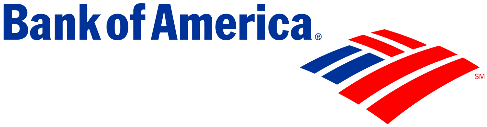 April 27, 2020To:MRC Global Lender GroupFrom:Bank of America, N.A., as AgentRe:April 2020 Hilco Valuation Services Inventory Appraisal (the “April 2020 Inventory Appraisal”) pursuant to the Third Amended and Restated Loan, Security and Guarantee Agreement (as amended, the “Loan Agreement”); capitalized terms used in this Memorandum without definition shall have the meaning assigned to such terms in the Loan AgreementJurisdictionProposed NOLV Percentage to be Implemented Promptly Following Memorandum ApprovalMultiplied by Advance RateEffective Percentage Rate until next Inventory Appraisal or AdjustmentAustralia33.3%85%28.26%Belgium27.7%85%23.55%Canada44.9%85%38.12%Netherlands27.7%85%23.55%Norway30.2%85%25.67%U.K.30.9%85%26.27%U.S.57.5%85%48.88%/s/ Andrew R. Lane/s/ Andrew R. LaneName: Andrew R. LaneTitle:President and Chief Executive Officer/s/ Kelly Youngblood/s/ Kelly YoungbloodName: Kelly YoungbloodTitle:Executive Vice President and Chief Financial Officer/s/ Andrew R. Lane/s/ Andrew R. LaneName:Andrew R. LaneTitle:President and Chief Executive Officer/s/ Kelly Youngblood/s/ Kelly YoungbloodName:Kelly YoungbloodTitle:Executive Vice President and Chief Financial Officer